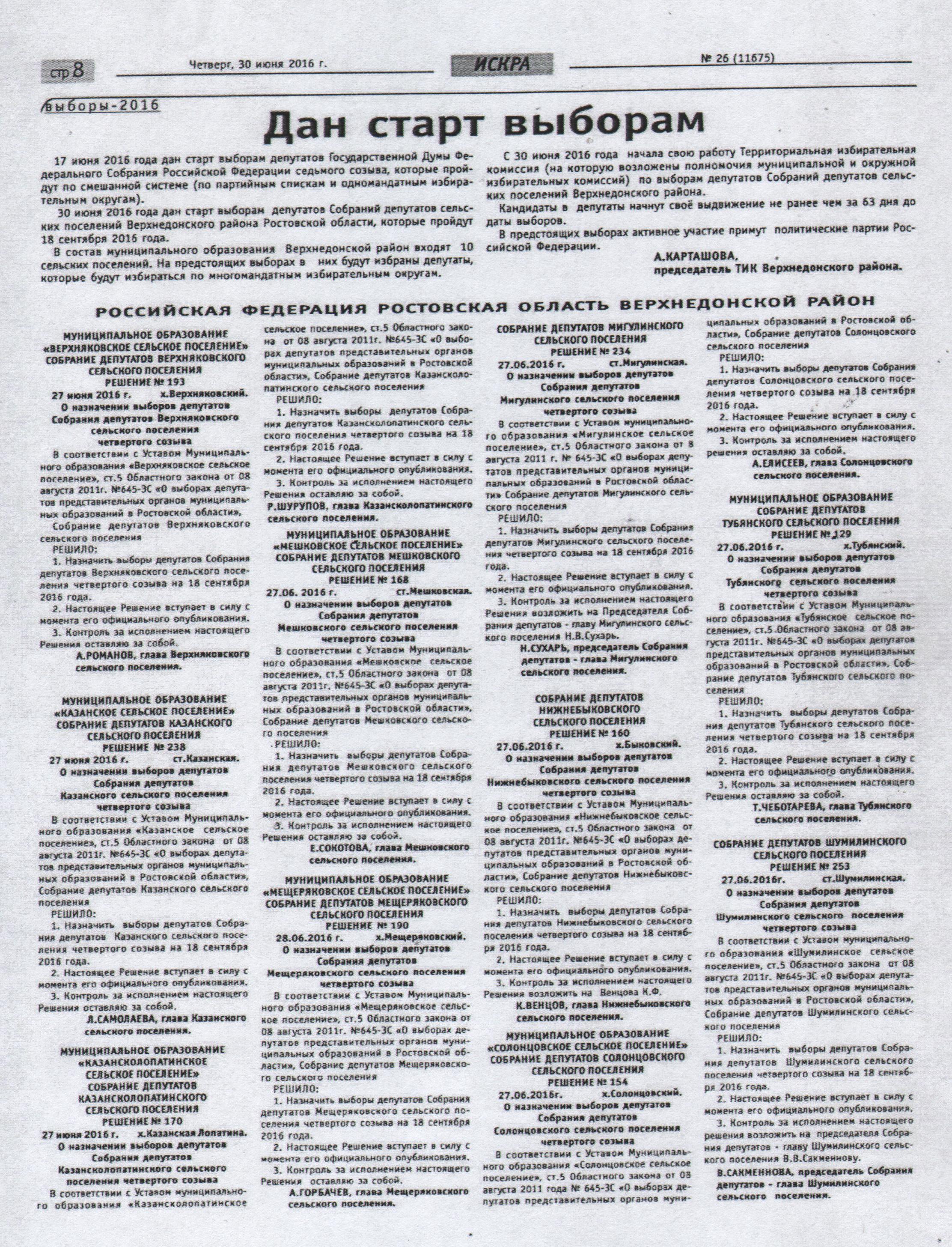 Подготовку и проведение выборов депутатов Собраний депутатов сельских поселений четвертого созыва в Верхнедонском районе вели Территориальная избирательная комиссия Верхнедонского района и 38 участковых избирательных комиссий.Зарегистрированы кандидаты в депутаты Собраний депутатов сельских поселений Верхнедонского района четвертого созыва.   5 августа 2016года  Территориальная избирательная комиссия Верхнедонского района зарегистрировала  кандидатов    в депутаты Собрания депутатов   Тубянского  сельского поселения, выдвинутых политической партией «ЕДИНАЯ РОССИЯ» Постановлением №18-1Воротникова Алексея Ивановича, Постановлением № 18-2 Галушкину Анну Сергеевну,  Постановлением №18-3  Какурину Людмилу Ивановну,Постановлением №18-4   Козлова Сергея Викторовича, Постановлением №18-5   Козырева Михаила Петровича, Постановлением №18-6   Федорову Татьяну Николаевну, Постановлением №18-7   Цыганкова Михаила Николаевича, 5августа 2016года  Территориальная избирательная комиссия Верхнедонского района зарегистрировала кандидатов    в депутаты Собраний депутатов   Тубянского  сельского поселения, выдвинутых политической партией  КПРФ»:Постановлением №18-8    Шурупову Елену  Сергеевну,     05 августа 2016года  Территориальная избирательная комиссия Верхнедонского района зарегистрировала кандидатов    в депутаты Собрания депутатов    Солонцовского сельского поселения, выдвинутых политической партией «ЕДИНАЯ РОССИЯ»Постановлением №18-9  Белоусову Аллу Алексеевну,Постановлением №18-10  Крисанову Надежду Николаевну,Постановлением №18-11    Мукасеева Александра Ивановича,Постановлением №18-12  Мукосееву Людмилу Ивановну,Постановлением №18-13  Меркулову Елену Витальевну, Постановлением №18-14 Титову Тамару Петровну, Постановлением №18-15  Шевцову Наталью Сергеевну, 09 августа 2016года  Территориальная избирательная комиссия Верхнедонского района зарегистрировала кандидатами    в депутаты Собраний депутатов  Верхняковского  сельского поселения: по десятимандатному избирательному округу №1, выдвинутых политической партией «ЕДИНАЯ РОССИЯ»: Постановлением №19-1Бирюкова Алексея Васильевича,Постановлением №19-2 Высочину Валентину Николаевну, Постановлением №19-4 Горягину Веру Петровну, Постановлением №19-5, Зюзина Николая Ильича, Постановлением №19-6 Каташова Михаила Михайловича, Постановлением №19-7 Лукьянова Владимира Стефановича, Постановлением №19-8 Насонову Людмилу Ивановну, Постановлением №19-9 Скорикову Ольгу Александровну, Постановлением №19-10 Филонова Сергея Николаевича, Кандидатами    в депутаты Собрания депутатов  Казанского   сельского поселения: по  пятимандатному избирательному округу №1 Постановлением №19-11 Березова Алексея Николаевича, по  пятимандатному избирательному округу №2Постановлением №19-13 Подставкина Владимира Александровича, Постановлением №19-14 Попову Татьяну Николаевну, Постановлением №19-15 Буханцову Наталью Александровну, Постановлением №19-17 Какурину Наталью Ивановну, Постановлением №19-18 Короткову Риту Мнацакановну, Постановлением №19-19 Коршунову Людмилу  Ивановну, Постановлением №19-20 Чеботарева Сергея  Александровича, Постановлением №19-21 Чеботареву Евгению Федоровну, Постановлением №19-22 Щепелева Александра  Витальевича, 09 августа 2016года  Территориальная избирательная комиссия Верхнедонского района зарегистрировала кандидатов, выдвинутых политической партией « КПРФ» Кандидатом    в депутаты Собрания депутатов   Верхняковского   сельского поселения, по десятимандатному избирательному округу №1,Постановлением № 19-3   Гируна Сергея Михайловича, кКандидатом    в депутаты Собрания депутатов    Казанского   сельского поселения, по  пятимандатному избирательному округу №2,Постановлением №19-12 Дмитрову  Анну   Сергеевну, Кандидатом    в депутаты Собрания депутатов    Казансколопатинского   сельского поселения по  семимандатному избирательному округу №1Постановлением №19-16 Дронова Александра   Сергеевича,    10 августа 2016года  Территориальная избирательная комиссия Верхнедонского района зарегистрировала кандидатами в депутаты, выдвинутых Региональным отделением Партии СПРАВЕДЛИВАЯ РОССИЯ:  Собрания депутатов Верхняковского сельского поселения по десятимандатному избирательному округу №1 Постановлением №20-1 Вищунову Елену Викторовну,  Собрания депутатов  Казанского сельского поселения по пятимандатному избирательному округу №1  Постановлением №20-6 Токову Светлану Павловну, Собрания депутатов  Мещеряковского сельского поселения по десятимандатному избирательному округу №1 Постановлением №20-30 Чекунову Ольгу Васильевну,  Собрания депутатов  Мигулинского сельского поселения по десятимандатному избирательному округу №1 Постановлением №20-34 Гоголеву Олесю Алексеевну, Собрания депутатов   Солонцовского сельского поселения по десятимандатному избирательному округу №1Постановлением №20-45 Гладилину Наталью Николаевну, Собрания депутатов   Тубянского сельского поселения по десятимандатному избирательному округу №1 Постановлением №20-49 Сафронову Любовь Павловну, Собрания депутатов    Шумилинского сельского поселения по десятимандатному избирательному округу №1 Постановлением №20-50 Яковлева Алексея Александровича, Выдвинутых Верхнедонским местным отделением Партии «ЕДИНАЯ РОССИЯ»- кандидатами в депутаты Собрания депутатов    Казанского сельского поселения по  пятимандатному избирательному округу №2 Постановлением №20-4 Карташова Виктора Николаевича, Постановлением №20-5 Терновскову Юлию  Александровну, Постановлением №20-7 Топольскова Владимира Александровича, Кандидатами в депутаты Собрания депутатов    Казанского сельского поселения по  пятимандатному избирательному округу №2 Постановлением №20-2 Агафонова Николая Ивановича, Постановлением №20-3 Каверину Тамару Николаевну, Постановлением №20-9  Яковчука Андрея Анатольевича, Кандидатами в депутаты Собрания депутатов Мешковского  сельского поселения по  десятимандатному избирательному округу №1 Постановлением№20-10 Агрызкову Людмилу Александровну, Постановлением№20-11 Антонова Виктора Тихоновича, Постановлением№20-12 Дрынкина Григория Александровича, Постановлением№20-14 Коршунова Александра Ивановича, Постановлением№20-15 Матвеева Сергея Викторовича, Постановлением№20-16 Мозгового Сергея Викторовича, Постановлением№20-17 Песковатскова Юрия Васильевича, Постановлением№20-18 Правниченко Василия Викторовича,Постановлением№20-19 Трейгут Людмилу Алексеевну, Постановлением№20-20 Шалькова Владимира Лазаревича, Собрания депутатов  Мещеряковского  сельского поселения по десятимандатному избирательному округу №1  Постановлением№20-21 Бондарева Сергея Дмитриевича, Постановлением№20-22 Долгову Наталью Васильевну, Постановлением№20-23 Зеленькову Наталью Ивановну, Постановлением№20-25 Наумову Оксану Дмитриевну, Постановлением№20-26 Родионова Владимира Николаевича, Постановлением№20-27 Рыльщикову Жанну Дмитриевну, Постановлением№20-28 Титову Наталью Николаевну, Постановлением№20-29 Удовкину Марину Владимировну, Постановлением№20-31 Чистоперову Елену Владимировну, Собрания депутатов   Мигулинского  сельского поселения по десятимандатному избирательному округу №1  Постановлением№20-32 Бухареву Наталью Михайловну, Постановлением№20-36 Исакова Евгения Александровича, Постановлением№20-38 Кортака Валерия Васильевича,Постановлением№20-40 Мелихову Ольгу Викторовну, Постановлением№20-42 Сухарь Наталью  Васильевну,Постановлением№20-33 Гапееву Любовь Федоровну, Постановлением№20-37 Колычеву Наталью Алексеевну, Постановлением№20-39 Ландину Татьяну Георгиевну, Постановлением№20-41 Прищепа Оксану Евгеньевну, Постановлением№20-43 Третьякову Ольгу Александровну, Собрания депутатов Солонцовского сельского поселения по десятимандатному избирательному округу №1 Постановлением№ 20-44    Асташова Алексея Алексеевича, Постановлением№ 20-46  Гребенникова Павла Николаевича, Собрания депутатов  Тубянского сельского поселения по десятимандатному избирательному округу №1 Постановлением № 20-48 Моргунова Андрея Сергеевича, Выдвинутых Верхнедонским  МО РОО ПП  КПРФ : Собрания депутатов Казанского сельского поселения по пятимандатному избирательному округу №1 Постановлением № 20-8 Фатеева  Владимира Васильевича, Собрания депутатов  Мешковского сельского поселения по десятимандатному избирательному округу №1Постановлением № 20-13 Дрынкину Елену  Ивановну, Собрания депутатов  Мещеряковского сельского поселения по десятимандатному избирательному округу №1 Постановлением № 20-24 Мещерякову Наталью Николаевну, Собрания депутатов  Мигулинского сельского поселения по десятимандатному избирательному округу №1 Постановлением № 20-35 Захлестову Татьяну Алексеевну, Собрания депутатов   Солонцовского сельского поселения по десятимандатному избирательному округу №1  Постановлением № 20-47 Топольскова Сергея Яковлевича.11 августа 2016года  Территориальная избирательная комиссия Верхнедонского района зарегистрировала кандидатами в депутаты  Собрания депутатов Нижнебыковского сельского поселения по семимандатному избирательному округу №1выдвинутую Верхнедонским МО РОО пп КПРФ  Постановлением №21-1 Бесчетнову Ирину Константиновну, Постановлением№21-17 Шарову Веру Васильевну, выдвинутыми  Верхнедонским местным отделением Партии «ЕДИНАЯ РОССИЯ»Постановлением №21-2 Волкодавова Сергея Николаевича, Постановлением №21-3 Дрынкину Елену Михайловну, Постановлением№21-4 Карташову Татьяну Николаевну, Постановлением№21-5 Мещерякову Любовь Александровну, Постановлением№21-6 Радионову Екатерину Ивановну, Постановлением№21-7 Шурупова Александра Николаевича, Постановлением№21-8 Щебуняеву Валентину Александровну, Собрания депутатов Тубянского сельского поселения по десятимандатному избирательному округу №1Постановлением №21-9 Аверину Любовь Георгиевну, Постановлением№21-10 Сафронова Петра Васильевича, Собрания депутатов  Шумилинского сельского поселения по  десятимандатному избирательному округу №1 Постановлением№21-11 Буденкова Алексея Евгеньевича, Постановлением№21-12 Картавых Алексея Николаевича, Постановлением№21-13 Колодину Татьяну Сергеевну, Постановлением№21-14 Полякову Татьяну Анатольевну, Постановлением№21-15 Пополитову Веру Георгиевну, Постановлением№21-16 Сакменнову Веру Васильевну, Постановлением№21-18 Якунина Сергея Григорьевичавыдвинутую Верхнедонским  МО РОО ПП  КПРФ  Постановлением №21-17 Шарову Веру Васильевну.12 августа 2016года  Территориальная избирательная комиссия Верхнедонского района зарегистрировала кандидатами в депутаты:  выдвинутыми  Верхнедонским местным отделением Партии «ЕДИНАЯ РОССИЯ»Собрания депутатов  Верхняковского сельского поселения по  десятимандатному избирательному округу №1Постановлением №22-1 Сетракову Валентину Дмитриевну, Собрания депутатов   Солонцовского сельского поселения по  десятимандатному избирательному округу №1Постановлением №22-4 Толокольникова Владимира Николаевича, Собрания депутатов    Шумилинского сельского поселения по  десятимандатному избирательному округу №1 Постановлением №22-5 Орлову Татьяну Алексеевну, Постановлением №22-6 Полетаева Николая Валентиновича, выдвинутыми Региональным отделением Партии СПРАВЕДЛИВАЯ РОССИЯ Собрания депутатов   Казансколопатинского сельского поселения по   семимандатному избирательному округу №1 Постановлением №22-3 Быкадорову Юлию Александровну, Собрания депутатов    Нижнебыковского сельского поселения по   семимандатному избирательному округу №1 Постановлением №22-3 Борзых Марину Викторовну. 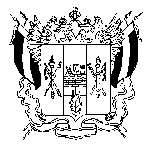 ТЕРРИТОРИАЛЬНАЯ ИЗБИРАТЕЛЬНАЯ КОМИССИЯВЕРХНЕДОНСКОГО РАЙОНА РОСТОВСКОЙ ОБЛАСТИНа основании данных первых экземпляров  протоколов участковых избирательных комиссий избирательных участков № 367, 368, 369, 370, 371, 372  Верхняковского сельского поселения Верхнедонского района об итогах голосования по Верхняковскому десятимандатному  избирательному округу №1,  Территориальная избирательная комиссия Верхнедонского района Ротовской области определила, что в выборах депутатов Собрания депутатов Верхняковского сельского поселения Верхнедонского  района Ростовской области четвертого созыва по  Верхняковскому  десятимандатному избирательному округу № 1 приняло участие  917 (девятьсот семнадцать) избирателей, что составляет 75,28 %, от числа избирателей.Голоса избирателей распределились следующим образом:За  кандидата в депутаты  Собрания депутатов Верхняковского сельского поселения по Верхняковскому десятимандатному избирательному округу №1  Бирюкова Алексея Васильевича подано 478  (четыреста семьдесят восемь) голосов   избирателей, что составляет 52,13 % от числа избирателей, принявших участие в голосовании; За  кандидата в депутаты  Собрания депутатов Верхняковского сельского поселения по Верхняковскому десятимандатному избирательному округу №1 Вищунову Елену Викторовну подано 438  (четыреста тридцать восемь) голосов       избирателей, что составляет 47,769 % от числа избирателей, принявших участие в голосовании; За  кандидата в депутаты  Собрания депутатов Верхняковского сельского поселения по Верхняковскому десятимандатному избирательному округу №1 Высочину Валентину Николаевну подано 476 (четыреста семьдесят шесть) голосов       избирателей, что составляет 51,91 % от числа избирателей, принявших участие в голосовании; За  кандидата в депутаты  Собрания депутатов Верхняковского сельского поселения по Верхняковскому десятимандатному избирательному округу №1 Гируна Сергея Михайловича подано 337  (триста тридцать семь)  голосов   избирателей, что составляет 36,75 % от числа избирателей, принявших участие в голосовании; За  кандидата в депутаты  Собрания депутатов Верхняковского сельского поселения по Верхняковскому десятимандатному избирательному округу №1 Горягину Веру Петровну подано 478 (четыреста семьдесят восемь) голосов           избирателей, что составляет 52,13 % от числа избирателей, принявших участие в голосовании; За  кандидата в депутаты  Собрания депутатов Верхняковского сельского поселения по Верхняковскому десятимандатному избирательному округу №1 Зюзина Николая Ильича подано 423 (четыреста двадцать три) голоса           избирателей, что составляет 46,13 % от числа избирателей, принявших участие в голосовании; За  кандидата в депутаты  Собрания депутатов Верхняковского сельского поселения по Верхняковскому десятимандатному избирательному округу №1 Каташова Михаила Михайловича подано 507 (пятьсот семь) голосов           избирателей, что составляет 55,29 % от числа избирателей, принявших участие в голосовании; За  кандидата в депутаты  Собрания депутатов Верхняковского сельского поселения по Верхняковскому десятимандатному избирательному округу №1 Лукьянова Владимира Стефановича подано 280 (двести восемьдесят) голоса           избирателей, что составляет 30,53 % от числа избирателей, принявших участие в голосовании; За  кандидата в депутаты  Собрания депутатов Верхняковского сельского поселения по Верхняковскому десятимандатному избирательному округу №1 Насонову Людмилу Ивановну подано 456 (четыреста пятьдесят шесть) голосов           избирателей, что составляет 49,73 % от числа избирателей, принявших участие в голосовании; За  кандидата в депутаты  Собрания депутатов Верхняковского сельского поселения по Верхняковскому десятимандатному избирательному округу №1 Сетракову Валентину Дмитриевну подано 530 (пятьсот тридцать) голосов           избирателей, что составляет 57,8 % от числа избирателей, принявших участие в голосовании; За  кандидата в депутаты  Собрания депутатов Верхняковского сельского поселения по Верхняковскому десятимандатному избирательному округу №1 Скорикову Ольгу Александровну подано 462 (четыреста шестьдесят два) голоса           избирателей, что составляет 50,38 % от числа избирателей, принявших участие в голосовании; За  кандидата в депутаты  Собрания депутатов Верхняковского сельского поселения по Верхняковскому десятимандатному избирательному округу №1 Филонова Сергея Николаевича подано 530 (пятьсот тридцать) голосов           избирателей, что составляет 57,8 % от числа избирателей, принявших участие в голосовании;На основании статьи 59 Областного закона Ростовской области  «О выборах депутатов представительных органов  муниципальных образований в Ростовской области», Территориальная избирательная комиссия Верхнедонского района Ростовской области ПОСТАНОВЛЯЕТ:Признать выборы депутатов Собрания депутатов Верхняковского сельского поселения Верхнедонского района Ростовской области четвертого созыва по  Верхняковскому десятимандатному избирательному округу № 1, назначенные на 18 сентября 2016 года состоявшимися и действительными. Утвердить протокол и сводную таблицу Территориальной избирательной комиссии по выборам депутатов Собрания депутатов Верхняковского сельского поселения Верхнедонского района Ростовской области четвертого созыва по  Верхняковскому десятимандатному избирательному округу № 1.Считать избранными депутатами Собрания депутатов Верхняковского сельского поселения Верхнедонского района Ростовской области четвертого созыва по  Верхняковскому десятимандатному избирательному округу № 1:Бирюкова Алексея Васильевича 1983 года рождения,  место жительства: Ростовская область, Верхнедонской район, хутор Верхняковский; работающего управляющим Механизированным отделением №3 Сельскохозяйственного производственного кооператива «Комсомолец Дона», депутата Собрания депутатов Верхняковского сельского поселения, выдвинутого Всероссийской политической партией «ЕДИНАЯ РОССИЯ»;Вищунову Елену Викторовну 1966 года рождения, место жительства: Ростовская область, Верхнедонской район, хутор Верхняковский; работающую заместителем директора по воспитательной работе муниципального бюджетного общеобразовательного учреждения Верхнедонского района Верхняковская средняя общеобразовательная школа, выдвинутую Политическая партия СПРАВЕДЛИВАЯ РОССИЯ;Высочину Валентину Николаевну 1967 года рождения;  место жительства: Ростовская область, Верхнедонской район, хутор Поздняковский; работающую заведующей Поздняковским ФАП – медсестрой фельдшерско-акушерского пункта х. Поздняковский муниципального бюджетного учреждения здравоохранения «Центральная районная больница» Верхнедонского района Ростовской области, депутата Собрания депутатов Верхняковского сельского поселения, выдвинутую Всероссийской политической партией «ЕДИНАЯ РОССИЯ»; Горягину Веру Петровну 1971 года рождения, место жительства: Ростовская область, Верхнедонской район, хутор Верхняковский; работающую учителем муниципального бюджетного общеобразовательного учреждения Верхнедонского района Верхняковская средняя общеобразовательная школа, выдвинутую Всероссийской политической партией «ЕДИНАЯ РОССИЯ»;Зюзина Николая Ильича 1952 года рождения; место жительства: Ростовская область, Верхнедонской район, хутор Михайловский; пенсионера; депутата Собрания депутатов Верхняковского сельского поселения, выдвинутого Всероссийской политической партией «ЕДИНАЯ РОССИЯ»;  Каташова Михаила Михайловича 1969 года рождения; место жительства: Ростовская область Верхнедонской район, хутор Верхняковский, работающего водителем пожарной части № 203 Государственного казенного учреждения Ростовской области «Противопожарная служба Ростовской области», депутата Собрания депутатов Верхняковского сельского поселения, выдвинутого Всероссийской политической партией «ЕДИНАЯ РОССИЯ»;Насонову Людмилу Ивановну 1974 года рождения,  место жительства: Ростовская область, Верхнедонской район, хутор Верхняковский; работающую заведующей Павловским ФАП - медсестрой фельдшерско-акушерского пункта х. Павловский муниципального бюджетного учреждения здравоохранения «Центральная районная больница» Верхнедонского района Ростовской области, выдвинутую Всероссийской политической  партией «ЕДИНАЯ РОССИЯ»; Сетракову Валентину Дмитриевну 1965 года рождения; место жительства Ростовская область, Верхнедонской район, хутор Верхняковский, работающую учителем начальных классов муниципального бюджетного общеобразовательного учреждения Верхнедонского района Верхняковская средняя общеобразовательная школа, депутата Собрания депутатов Верхняковского сельского поселения, выдвинутую Всероссийской политической партией «ЕДИНАЯ РОССИЯ»;  Скорикову Ольгу Александровну 1979 года рождения,  место жительства: Ростовская область, Верхнедонской район, хутор Михайловский, работающую  заведующей отделением «Михайловский сельский клуб» Муниципального бюджетного учреждения культуры Верхнедонского района «Межпоселенческий Дом культуры станицы Казанской», выдвинутую Всероссийской политической партией «ЕДИНАЯ РОССИЯ»; Филонова Сергея Николаевича 1967 года рождения, место жительства: Ростовская область, Верхнедонской район, хутор Верхняковский, работающего заведующим отделением «Верхняковский сельский Дом культуры» Муниципального бюджетного учреждения культуры Верхнедонского района «Межпоселенческий Дом культуры станицы Казанской», депутата Собрания депутатов Верхняковского сельского поселения, выдвинутого Всероссийской политической партией «ЕДИНАЯ РОССИЯ»,получивших  наибольшее число голосов по отношению к другим кандидатам.Опубликовать настоящее постановление в районной газете «Искра».Председатель комиссии				           А.И. КарташоваСекретарь комиссии						И.А. Горшенина        На основании данных первого экземпляра  протокола участковой избирательной комиссии избирательного участка № 373  Казанского сельского поселения Верхнедонского района об итогах голосования по Казанскому пятимандатному  избирательному округу №1,  Территориальная избирательная комиссия Верхнедонского района Ростовской области определила, что в выборах депутатов Собрания депутатов Казанского сельского поселения Верхнедонского  района Ростовской области четвертого созыва по  Казанскому пятимандатному избирательному округу № 1 приняло участие  2286 (две тысячи двести восемьдесят шесть) избирателей, что составляет 79,79 %, от числа избирателей.Голоса избирателей распределились следующим образом:1.	За  кандидата в депутаты  Собрания депутатов Казанского сельского поселения по Казанскому пятимандатному избирательному округу №1  Березова Алексея Николаевича подано 1092  (одна тысяча девяносто два) голосов   избирателей, что составляет 47,77 % от числа избирателей, принявших участие в голосовании; 2.	За  кандидата в депутаты  Собрания депутатов Казанского сельского поселения по Казанскому пятимандатному избирательному округу №1  Долженкову Светлану Анатольевну подано 1381  (одна тысяча триста восемьдесят один) голос   избирателей, что составляет 60,41 % от числа избирателей, принявших участие в голосовании; 3.	За  кандидата в депутаты  Собрания депутатов Казанского сельского поселения по Казанскому пятимандатному избирательному округу №1  Карташова Виктора Николаевича подано 1421  (одна тысяча четыреста двадцать один) голос   избирателей, что составляет 62,16 % от числа избирателей, принявших участие в голосовании; 4.	За  кандидата в депутаты  Собрания депутатов Казанского сельского поселения по Казанскому пятимандатному избирательному округу №1  Терновскову Юлию Александровну подано 1731  (одна тысяча семьсот тридцать один) голос   избирателей, что составляет 75,72 % от числа избирателей, принявших участие в голосовании; 5.	За  кандидата в депутаты  Собрания депутатов Казанского сельского поселения по Казанскому пятимандатному избирательному округу №1  Токову Светлану Павловну подано 301  (триста один) голос   избирателей, что составляет 13,17 % от числа избирателей, принявших участие в голосовании; 6.	За  кандидата в депутаты  Собрания депутатов Казанского сельского поселения по Казанскому пятимандатному избирательному округу №1  Топольскова Владимира Александровича подано 1262  (одна тысяча двести шестьдесят два) голоса  избирателей, что составляет 55,21 % от числа избирателей, принявших участие в голосовании; 7.	За  кандидата в депутаты  Собрания депутатов Казанского сельского поселения по Казанскому пятимандатному избирательному округу №1  Фатеева Владимира Васильевича подано 484  (четыреста восемьдесят четыре) голоса   избирателей, что составляет 21,17 % от числа избирателей, принявших участие в голосовании; На основании статьи 59 Областного закона Ростовской области  «О выборах депутатов представительных органов  муниципальных образований в Ростовской области», Территориальная избирательная комиссия Верхнедонского района Ростовской области ПОСТАНОВЛЯЕТ:1.	Признать выборы депутатов Собрания депутатов Казанского сельского поселения Верхнедонского района Ростовской области четвертого созыва по  Казанскому пятимандатному избирательному округу № 1, назначенные на 18 сентября 2016 года,  состоявшимися и действительными. 2.	Утвердить протокол и сводную таблицу Территориальной избирательной комиссии по выборам депутатов Собрания депутатов Казанского сельского поселения Верхнедонского района Ростовской области четвертого созыва по  Казанскому пятимандатному избирательному округу № 13.	Считать избранными депутатами Собрания депутатов Казанского сельского поселения Верхнедонского района Ростовской области четвертого созыва по  Казанскому пятимандатному избирательному округу № 1:1.	Березова Алексея  Николаевича 1969 года рождения, место жительства: Ростовская область, Верхнедонской район, станица Казанская, работающего инженером Индивидуального предпринимателя Березовой Галины Георгиевны,  депутата Собрания депутатов Казанского сельского поселения, выдвинутого Всероссийской политической партией «ЕДИНАЯ РОССИЯ»;2.	Долженкову Светлану Анатольевну 1973 года рождения,  место жительства: Ростовская область, Верхнедонской район, станица Казанская, работающую директором государственного казенного общеобразовательного учреждения Ростовской области «Казанская специальная школа-интернат», выдвинутую в порядке самовыдвижения.3.	Карташова Виктора Николаевича 1963 года рождения, место жительства: Ростовская область, Верхнедонской район, станица Казанская; работающего генеральным директором общества с ограниченной ответственностью «Поповское», депутата Собрания депутатов Казанского сельского поселения, выдвинутого Всероссийской политической партией «ЕДИНАЯ РОССИЯ»;4.	Терновскову Юлию Александровну 1987 года рождения, место жительства: Ростовская область, Верхнедонской район, станица Казанская, работающую заведующей поликлиникой, врачом-хирургом муниципального бюджетного учреждения здравоохранения «Центральная районная больница» Верхнедонского района Ростовской области, выдвинутую Всероссийской политической партией «ЕДИНАЯ РОССИЯ»;5.	Топольскова Владимира Александровича 1983 года рождения, место жительства: Ростовская область, Верхнедонской район, станица Казанская, работающего заместителем управляющего отделением общества с ограниченной ответственностью «АГРО-СОЮЗ», выдвинутого Всероссийской политической партией «ЕДИНАЯ РОССИЯ»,получивших  наибольшее число голосов по отношению к другим кандидатам.Опубликовать настоящее постановление в районной газете «Искра».	Председатель комиссии				           А.И. КарташоваСекретарь комиссии						И.А. Горшенина   На основании данных первых экземпляров  протоколов участковых избирательных комиссий избирательных участков № 374, 375, 376  Казанского сельского поселения Верхнедонского района об итогах голосования по Казанскому пятимандатному  избирательному округу №2,  Территориальная избирательная комиссия Верхнедонского района Ростовской области определила, что в выборах депутатов Собрания депутатов Казанского сельского поселения Верхнедонского  района Ростовской области четвертого созыва по  Казанскому пятимандатному избирательному округу № 1 приняло участие  2218 (две тысячи двести восемнадцать) избирателей, что составляет 76,5 %, от числа избирателей.Голоса избирателей распределились следующим образом:1.	За  кандидата в депутаты  Собрания депутатов Казанского сельского поселения по Казанскому пятимандатному избирательному округу №2  Агафонова Николая Ивановича подано 1424  (одна тысяча четыреста двадцать четыре) голосов   избирателей, что составляет 64,2 % от числа избирателей, принявших участие в голосовании, 2.	За  кандидата в депутаты  Собрания депутатов Казанского сельского поселения по Казанскому пятимандатному избирательному округу №2  Дмитрову Анну Сергеевну подано 473  (четыреста семьдесят три) голоса   избирателей, что составляет 21,33 % от числа избирателей, принявших участие в голосовании,3.	За  кандидата в депутаты  Собрания депутатов Казанского сельского поселения по Казанскому пятимандатному избирательному округу №2  Каверину Тамару Николаевну подано 953  (девятьсот пятьдесят три) голосов   избирателей, что составляет 42,97 % от числа избирателей, принявших участие в голосовании; 4.	За  кандидата в депутаты  Собрания депутатов Казанского сельского поселения по Казанскому пятимандатному избирательному округу №2  Подставкина Владимира Александровича подано 1084  (одна тысяча восемьдесят четыре) голоса   избирателей, что составляет 48,87 % от числа избирателей, принявших участие в голосовании; 5.	За  кандидата в депутаты  Собрания депутатов Казанского сельского поселения по Казанскому пятимандатному избирательному округу №2  Попову Татьяну Николаевну подано 871  (восемьсот семьдесят один) голос   избирателей, что составляет 39,27% от числа избирателей, принявших участие в голосовании; 6.	За  кандидата в депутаты  Собрания депутатов Казанского сельского поселения по Казанскому пятимандатному избирательному округу №2  Яковчука Андрея Анатольевича подано 1217  (одна тысяча двести семнадцать) голосов   избирателей, что составляет 54,87% от числа избирателей, принявших участие в голосовании; На основании статьи 59 Областного закона Ростовской области  «О выборах депутатов представительных органов  муниципальных образований в Ростовской области», Территориальная избирательная комиссия Верхнедонского района Ростовской области ПОСТАНОВЛЯЕТ:1.	Признать выборы депутатов Собрания депутатов Казанского сельского поселения Верхнедонского района Ростовской области четвертого созыва по  Казанскому пятимандатному избирательному округу № 2, назначенные на 18 сентября 2016 года,  состоявшимися и действительными. 2.	Утвердить протокол и сводную таблицу Территориальной избирательной комиссии по выборам депутатов Собрания депутатов Казанского сельского поселения Верхнедонского района Ростовской области четвертого созыва по  Казанскому пятимандатному избирательному округу № 2.3.	Считать избранными депутатами Собрания депутатов Казанского сельского поселения Верхнедонского района Ростовской области четвертого созыва по  Казанскому пятимандатному избирательному округу № 2:1.	Агафонова Николая Ивановича 1959 года рождения,  место жительства: Ростовская область, Верхнедонской район, хутор Поповка, работающего директором Муниципального унитарного предприятия Верхнедонского района «Казанский рынок», выдвинутого Всероссийской политической партией «ЕДИНАЯ РОССИЯ»;2. Каверину Тамару Николаевну 1966 года рождения,  место жительства: Ростовская область, Верхнедонской район, хутор Кукуевский,  работающую директором Общества с ограниченной ответственностью «Казанская типография», депутата Собрания депутатов Казанского сельского поселения, выдвинутую Всероссийской политической партией «ЕДИНАЯ РОССИЯ»;4.	Подставкина Владимира Александровича 1959 года рождения, место жительства: Ростовская область, Верхнедонской район, хутор Поповка, работающего начальником филиала Публичного акционерного общества «Межрегиональная распределительная сетевая компания Юга» Верхнедонские районные электрические сети, выдвинутого Всероссийской политической партией «ЕДИНАЯ РОССИЯ»;5.	Попову Татьяну Николаевну 1976 года рождения, место жительства: Ростовская область, Верхнедонской район, станица Казанская, работающую заместителем директора по учебно-воспитательной работе муниципального бюджетного общеобразовательного учреждения Верхнедонского района Верхнедонская гимназия, выдвинутую Всероссийской политической партией «ЕДИНАЯ РОССИЯ»;6.	Яковчука Андрея Анатольевича 1974 года рождения,  место жительства: Ростовская область, Верхнедонской район, хутор Кукуевский, работающего директором муниципального бюджетного учреждения Верхнедонского района «Многофункциональный центр предоставления государственных и муниципальных услуг», выдвинутого Всероссийской политической партией «ЕДИНАЯ РОССИЯ»,получивших  наибольшее число голосов по отношению к другим кандидатам4.	Опубликовать настоящее постановление в районной газете «Искра».	Председатель комиссии				           А.И. КарташоваСекретарь комиссии						И.А. Горшенина  На основании данных первых экземпляров  протоколов участковых избирательных комиссий избирательных участков № 377, 378 Казансколопатинского сельского поселения Верхнедонского района об итогах голосования по Казансколопатинскому семимандатному  избирательному округу №1,  Территориальная избирательная комиссия Верхнедонского района Ростовской области определила, что в выборах депутатов Собрания депутатов Казансколопатинского сельского поселения Верхнедонского  района Ростовской области четвертого созыва по  Казансколопатинскому  семимандатному избирательному округу № 1 приняло участие  354 (триста пятьдесят четыре) избирателя, что составляет 86,34%, от числа избирателей.Голоса избирателей распределились следующим образом:1.За  кандидата в депутаты  Собрания депутатов Казансколопатинского сельского поселения по Казансколопатинскому семимандатному избирательному округу №1  Буханцову Наталью Александровну подано 229  (двести двадцать девять) голосов   избирателей, что составляет 64,69% от числа избирателей, принявших участие в голосовании; 2.За  кандидата в депутаты  Собрания депутатов Казансколопатинского сельского поселения по Казансколопатинскому семимандатному избирательному округу №1 Быкадорову Юлию Александровну подано 239 (двести тридцать девять) голосов       избирателей, что составляет 67,51 % от числа избирателей, принявших участие в голосовании; 3.За  кандидата в депутаты  Собрания депутатов Казансколопатинского сельского поселения по Казансколопатинскому семимандатному избирательному округу №1 Дронова Александра Сергеевича подано 176 (сто семьдесят шесть) голосов       избирателей, что составляет 49,72 % от числа избирателей, принявших участие в голосовании; 4.За  кандидата в депутаты  Собрания депутатов Казансколопатинского сельского поселения по Казансколопатинскому семимандатному избирательному округу №1 Какурину Наталью Ивановну подано 278  (двести семьдесят восемь)  голосов   избирателей, что составляет 78,53 % от числа избирателей, принявших участие в голосовании; 5.За  кандидата в депутаты  Собрания депутатов Казансколопатинского сельского поселения по Казансколопатинскому семимандатному избирательному округу №1 Короткову Риту Мнацакановну подано 213 (двести тринадцать) голоса           избирателей, что составляет 60,17 % от числа избирателей, принявших участие в голосовании; 6.За  кандидата в депутаты  Собрания депутатов Казансколопатинского сельского поселения по Казансколопатинскому семимандатному избирательному округу №1 Коршунову Людмилу Ивановну подано 115 (сто пятнадцать) голосов           избирателей, что составляет 32,49% от числа избирателей, принявших участие в голосовании; 7.За  кандидата в депутаты  Собрания депутатов Казансколопатинского сельского поселения по Казансколопатинскому семимандатному избирательному округу №1 Чеботарева Сергея Александровича подано 268 (двести шестьдесят восемь) голосов           избирателей, что составляет 75,71 % от числа избирателей, принявших участие в голосовании; 8.За  кандидата в депутаты  Собрания депутатов Казансколопатинского сельского поселения по Казансколопатинскому семимандатному избирательному округу №1 Чеботареву Евгению Федоровну подано 214 (двести четырнадцать) голоса           избирателей, что составляет 60,45 % от числа избирателей, принявших участие в голосовании; 9.За  кандидата в депутаты  Собрания депутатов Казансколопатинского сельского поселения по Казансколопатинскому семимандатному избирательному округу №1 Щепелева Александра Витальевича подано 263 (двести шестьдесят три) голоса           избирателей, что составляет 74,29 % от числа избирателей, принявших участие в голосовании; На основании статьи 59 Областного закона Ростовской области  «О выборах депутатов представительных органов  муниципальных образований в Ростовской области», Территориальная избирательная комиссия Верхнедонского района Ростовской области ПОСТАНОВЛЯЕТ:   Признать выборы депутатов Собрания депутатов Казансколопатинского сельского поселения Верхнедонского района Ростовской области четвертого созыва по  Казансколопатинскому семимандатному избирательному округу № 1, назначенные на 18 сентября 2016 года состоявшимися и действительными. 1.Утвердить протокол и сводную таблицу Территориальной избирательной комиссии по выборам депутатов Собрания депутатов Казансколопанского сельского поселения Верхнедонского района Ростовской области четвертого созыва по  Казансколопатскому семимандатному избирательному округу № 1.2.Считать избранными депутатами Собрания депутатов Казансколопаниского сельского поселения Верхнедонского района Ростовской области четвертого созыва по  Казансколопатинскому семимандатному избирательному округу № 1:1.Буханцову Наталью Александровну 1978года рождения, место жительства: Ростовская область, Верхнедонской район, хутор Казанская Лопатина, работающую художественным руководителем структурного подразделения Муниципального бюджетного учреждения культуры Верхнедонского района «Межпоселенческий Дом культуры станицы Казанской» «Казансколопатинский сельский Дом культуры», депутата Собрания депутатов Казансколопатинского сельского поселения, выдвинутую Всероссийской политической партией «ЕДИНАЯ РОССИЯ»;2.Быкадорову Юлию Александровну 1987года рождения, место жительства: Ростовская область, Верхнедонской район, хутор Казанская Лопатина, работающую заведующей Колодезным ФАП - фельдшером фельдшерско-акушерского пункта х. Колодезный муниципального бюджетного учреждения здравоохранения «Центральная районная больница» Верхнедонского района Ростовской области, выдвинутую Политической партией СПРАВЕДЛИВАЯ РОССИЯ;3.Какурину Наталью Ивановну 1969 года рождения, место жительства: Ростовская область, Верхнедонской район, хутор Колодезный, работающую социальным работником муниципального бюджетного учреждения Верхнедонского района «Центр социального обслуживания граждан пожилого возраста и инвалидов», депутата Собрания депутатов Казансколопатинского сельского поселения, выдвинутую Всероссийской политической партией «ЕДИНАЯ РОССИЯ»; 4.Короткову Риту Мнацакановну 1985 года рождения, место жительства: Ростовская область, Верхнедонской район, хутор Колодезный, домохозяйку, выдвинутую Всероссийской политической партией «ЕДИНАЯ РОССИЯ»;5.Чеботарева Сергея Александровича 1979 года рождения, место жительства: Ростовская область, Верхнедонской район, станица Казанская, работающего директором Общества с ограниченной ответственностью «Сухой Лог», выдвинутого Всероссийской политической партией «ЕДИНАЯ РОССИЯ»;6.еботареву Евгению Федоровну 1954 года рождения, место жительства: Ростовская область, Верхнедонской район, хутор Казанская-Лопатина, пенсионера, депутата Собрания депутатов Казансколопатинского сельского поселения, выдвинутого Всероссийской политической партией «ЕДИНАЯ РОССИЯ»;  7.Щепелева Александра Витальевича 1960 года рождения, место жительства: Ростовская область, Верхнедонской район, хутор Казанская-Лопатина, работающего председателем Сельскохозяйственного производственного кооператива «Лопатинский», депутата Собрания депутатов Казансколопатинского сельского поселения, выдвинутого Всероссийской политической партией «ЕДИНАЯ РОССИЯ»,получивших  наибольшее число голосов по отношению к другим кандидатам.3.Опубликовать настоящее постановление в районной газете «Искра».Председатель комиссии				           А.И. КарташоваСекретарь комиссии						И.А. Горшенина           На основании данных первых экземпляров  протоколов участковых избирательных комиссий избирательных участков № 379, 380, 381, 382, 383, 384  Мешковского сельского поселения Верхнедонского района об итогах голосования по Мешковскому десятимандатному  избирательному округу №1,  Территориальная избирательная комиссия Верхнедонского района Ростовской области определила, что в выборах депутатов Собрания депутатов Мешковского сельского поселения Верхнедонского  района Ростовской области четвертого созыва по  Мешковскому  десятимандатному избирательному округу № 1 приняло участие  1653(одна тысяча шестьсот пятьдесят три) избирателя, что составляет 78,45 %, от числа избирателей.Голоса избирателей распределились следующим образом:1.За  кандидата в депутаты  Собрания депутатов Мешковского сельского поселения по Мешковскому десятимандатному избирательному округу №1  Агрызкову Людмилу Александровну подано 569  (пятьсот шестьдесят девять) голосов избирателей, что составляет 34,42 % от числа избирателей, принявших участие в голосовании; 2.За  кандидата в депутаты  Собрания депутатов Мешковского сельского поселения по Мешковскому десятимандатному избирательному округу №1 Антонова Виктора Тихоновича подано 328 (триста двадцать восемь) голосов  избирателей, что составляет 19,84 % от числа избирателей, принявших участие в голосовании; 3.За  кандидата в депутаты  Собрания депутатов Мешковского сельского поселения по Мешковскому десятимандатному избирательному округу №1 Диденко Светлану Александровну подано 270 (двести семьдесят) голосов  избирателей, что составляет 16,33 % от числа избирателей, принявших участие в голосовании; 4.За  кандидата в депутаты  Собрания депутатов Мешковского сельского поселения по Мешковскому десятимандатному избирательному округу №1 Дрынкина Григория Александровича подано 577  (пятьсот семьдесят семь)  голосов  избирателей, что составляет 34,91 % от числа избирателей, принявших участие в голосовании; 5.За  кандидата в депутаты  Собрания депутатов Мешковского сельского поселения по Мешковскому десятимандатному избирательному округу №1 Дрынкину Елену Ивановну подано 507(пятьсот семь) голосов           избирателей, что составляет 30,67 % от числа избирателей, принявших участие в голосовании; 6.За  кандидата в депутаты  Собрания депутатов Мешковского сельского поселения по Мешковскому десятимандатному избирательному округу №1 Коршунова Александра Ивановича подано 985 (девятьсот восемьдесят пять) голосов   избирателей, что составляет 59,59 % от числа избирателей, принявших участие в голосовании; 7.За  кандидата в депутаты  Собрания депутатов Мешковского сельского поселения по Мешковскому десятимандатному избирательному округу №1 Матвеева Сергея Викторовича подано 590 (пятьсот девяносто) голосов  избирателей, что составляет 35,69% от числа избирателей, принявших участие в голосовании; 8.За  кандидата в депутаты  Собрания депутатов Мешковского сельского поселения по Мешковскому десятимандатному избирательному округу №1 Мозгового Сергея Викторовича подано 455 (тчетыреста пятьдесят пять) голосов           избирателей, что составляет 27,53 % от числа избирателей, принявших участие в голосовании; 9.За  кандидата в депутаты  Собрания депутатов Мешковского сельского поселения по Мешковскому десятимандатному избирательному округу №1 Песковатскова Юрия Васильевича подано 691 (шестьсот девяносто один) голос    избирателей, что составляет 41,8 % от числа избирателей, принявших участие в голосовании; 10.За  кандидата в депутаты  Собрания депутатов Мешковского сельского поселения по Мешковскому десятимандатному избирательному округу №1 Правниченко Василия Викторовича подано 411 (четыреста одиннадцать) голосов избирателей, что составляет 24,86 % от числа избирателей, принявших участие в голосовании; 11.За  кандидата в депутаты  Собрания депутатов Мешковского сельского поселения по Мешковскому десятимандатному избирательному округу №1 Трейгут Людмилу Алексеевну подано 509 (пятьсот девять) голосов           избирателей, что составляет 30,79 % от числа избирателей, принявших участие в голосовании; 12.За  кандидата в депутаты  Собрания депутатов Мешковского сельского поселения по Мешковскому десятимандатному избирательному округу №1 Шалькова Владимира Лазаревича подано 615 (шестьсот пятнадцать) голосов избирателей, что составляет 37,21 % от числа избирателей, принявших участие в голосовании; На основании статьи 59 Областного закона Ростовской области  «О выборах депутатов представительных органов  муниципальных образований в Ростовской области», Территориальная избирательная комиссия Верхнедонского района Ростовской области ПОСТАНОВЛЯЕТ:1.Признать выборы депутатов Собрания депутатов Мешковского сельского поселения Верхнедонского района Ростовской области четвертого созыва по  Мешковскому десятимандатному избирательному округу № 1, назначенные на 18 сентября 2016 года состоявшимися и действительными. 2.Утвердить протокол и сводную таблицу Территориальной избирательной комиссии по выборам депутатов Собрания депутатов Мешковского сельского поселения Верхнедонского района Ростовской области четвертого созыва по  Мешковскому десятимандатному избирательному округу № 1.3.Считать избранными депутатами Собрания депутатов Мешковского сельского поселения Верхнедонского района Ростовской области четвертого созыва по  Мешковскому десятимандатному избирательному округу № 1:1.Агрызкову Людмилу Александровну 1976 года рождения, место жительства: Ростовская область, Верхнедонской район, станица Мешковская, работающую заведующей отделением муниципального бюджетного учреждения Верхнедонского района «Центр социального обслуживания граждан пожилого возраста и инвалидов», выдвинутую Всероссийской политической партией «ЕДИНАЯ РОССИЯ»;2.Дрынкина Григория Александровича 1959 года рождения, место жительства:  Ростовская область, Верхнедонской район, станица Мешковская, работающего начальником линейно технического цеха Верхнедонского района межрайонного центра технической эксплуатации телекоммуникаций г. Каменск-Шахтинский Ростовского филиала публичного акционерного общества междугородной и международной электрической связи «Ростелеком», депутата Собрания депутатов Мешковского сельского поселения, выдвинутого Всероссийской политической партией «ЕДИНАЯ РОССИЯ»;3.Дрынкину Елену Ивановну 1977года рождения, место жительства: Ростовская область, Верхнедонской район, станица Мешковская, работающую начальником Мешковского отделения почтовой связи Вешенского почтамта УФПС Ростовской области - филиала ФГУП «Почта России», выдвинутую Политической партией «КОММУНИСТИЧЕСКАЯ ПАРТИЯ РОССИЙСКОЙ ФЕДЕРАЦИИ»;4.Коршунова Александра Ивановича 1954 года рождения, место жительства: Ростовская область, Верхнедонской район, станица Мешковская, директора Товарищества на вере «Титов, Коршунов и компания», выдвинутого Всероссийской политической партией «ЕДИНАЯ РОССИЯ»;5.Матвеева Сергея Викторовича 1964 года рождения, место жительства: Ростовская область, Верхнедонской район, хутор Алексеевский, генерального директора Общества с ограниченной ответственностью «Лазоревая степь», депутата Собрания депутатов Мешковского сельского поселения, выдвинутого Всероссийская политическая партия «ЕДИНАЯ РОССИЯ»;6.Мозгового Сергея Викторовича 1964 года рождения, место жительства: Ростовская область, Верхнедонской район, хутор Алексеевский, работающего индивидуальным предпринимателем, выдвинутого Всероссийской политической партией «ЕДИНАЯ РОССИЯ»;  7.Песковатскова Юрия Васильевича 1963 года рождения, место жительства: Ростовская область, Верхнедонской район, станица Казанская, работающего директром Общества с ограниченной ответственностью «Мешковское», депутата Собрания депутатов Мешковского сельского поселения третьего созыва, работающего на непостоянной основе, выдвинутого Всероссийской политической партией «ЕДИНАЯ РОССИЯ»;8.Правниченко Василия Викторовича 1961 года рождения, место жительства: Ростовская область, Верхнедонской район, поселок Суходольный, работающего механиком Сельскохозяйственного производственного кооператива «Степной», депутата Собрания депутатов Мешковского сельского поселения, выдвинутого Всероссийской политической партией «ЕДИНАЯ РОССИЯ»;9.Трейгут Людмилу Алексеевну 1973 года рождения, место жительства: Ростовская область, Верхнедонской район, станица Мешковская, работающую заведующей Муниципального бюджетного дошкольного образовательного учреждения Верхнедонского района Мешковский детский сад №8 «Улыбка», выдвинутую Всероссийской политической  партией «ЕДИНАЯ РОССИЯ»;10. Шалькова Владимира Лазаревича 1956 года рождения, место жительства: Ростовская область, Верхнедонской район, хутор Скельновский, работающего председателем Общества с ограниченной ответственностью «Начало», депутата Собарния депутатов Мешковского сельского поселения, выдвинутого Всероссийской политической партией «ЕДИНАЯ РОССИЯ»,получивших  наибольшее число голосов по отношению к другим кандидатам.4.Опубликовать настоящее постановление в районной газете «Искра».Председатель комиссии				           А.И. КарташоваСекретарь комиссии						И.А. Горшенина        На основании данных первых экземпляров  протоколов участковых избирательных комиссий избирательных участков № 385, 386, 387, 388  Мещеряковского сельского поселения Верхнедонского района об итогах голосования по Мещеряковскому десятимандатному  избирательному округу №1,  Территориальная избирательная комиссия Верхнедонского района Ростовской области определила, что в выборах депутатов Собрания депутатов Мещеряковского сельского поселения Верхнедонского  района Ростовской области четвертого созыва по  Мещеряковскому  десятимандатному избирательному округу № 1 приняло участие  1082 (одна тысяча восемьдесят два) избирателя, что составляет 81,53 %, от числа избирателей.Голоса избирателей распределились следующим образом:1.За  кандидата в депутаты  Собрания депутатов Мещеряковского сельского поселения по Мещеряковскому десятимандатному избирательному округу №1  Бондарева Сергея Дмитриевича подано 573  (пятьсот семьдесят три) голоса избирателей, что составляет 52,96 % от числа избирателей, принявших участие в голосовании; 2.За  кандидата в депутаты  Собрания депутатов Мещеряковского сельского поселения по Мещеряковскому десятимандатному избирательному округу №1 Долгову Наталью Васильевну подано 531 (пятьсот тридцать один) голос избирателей, что составляет 49,08 % от числа избирателей, принявших участие в голосовании; 3.За  кандидата в депутаты  Собрания депутатов Мещеряковского сельского поселения по Мещеряковскому десятимандатному избирательному округу №1 Зеленькову Наталью Ивановну подано 773 (семьсот семьдесят три) голоса избирателей, что составляет 71,44 % от числа избирателей, принявших участие в голосовании; 4.За  кандидата в депутаты  Собрания депутатов Мещеряковского сельского поселения по Мещеряковскому десятимандатному избирательному округу №1 Мещерякову Наталью Николаевну подано 441  (четыреста сорок один)   голос избирателей, что составляет 40,76 % от числа избирателей, принявших участие в голосовании; 5.За  кандидата в депутаты  Собрания депутатов Мещеряковского сельского поселения по Мещеряковскому десятимандатному избирательному округу №1 Наумову Оксану Дмитриевну подано 365 (триста шестьдесят пять) голосов избирателей, что составляет 33,73 % от числа избирателей, принявших участие в голосовании; 6.За  кандидата в депутаты  Собрания депутатов Мещеряковского сельского поселения по Мещеряковскому десятимандатному избирательному округу №1 Осепьянц Анну Павловну подано 392 (триста девяносто два) голоса           избирателей, что составляет 36,23 % от числа избирателей, принявших участие в голосовании; 7.За  кандидата в депутаты  Собрания депутатов Мещеряковского сельского поселения по Мещеряковскому десятимандатному избирательному округу №1 Родионова Владимира Николаевича подано 523 (пятьсот двадцать три) голоса  избирателей, что составляет 48,34 % от числа избирателей, принявших участие в голосовании; 8.За  кандидата в депутаты  Собрания депутатов Мещеряковского сельского поселения по Мещеряковскому десятимандатному избирательному округу №1 Рыльщикову Жанну Дмитриевну подано 540 (пятьсот сорок) голосов           избирателей, что составляет 49,91 % от числа избирателей, принявших участие в голосовании; 9.За  кандидата в депутаты  Собрания депутатов Мещеряковского сельского поселения по Мещеряковскому десятимандатному избирательному округу №1 Титову Наталью Николаевну подано 610 (шестьсот десять) голосов           избирателей, что составляет 56,38 % от числа избирателей, принявших участие в голосовании; 10.За  кандидата в депутаты  Собрания депутатов Мещеряковского сельского поселения по Мещеряковскому десятимандатному избирательному округу №1 Удовкину Марину Владимировну подано 496 (четыреста девяносто шесть) голосов избирателей, что составляет 45,84 % от числа избирателей, принявших участие в голосовании; 11.За  кандидата в депутаты  Собрания депутатов Мещеряковского сельского поселения по Мещеряковскому десятимандатному избирательному округу №1 Чекунову Ольгу Васильевну подано 371 (триста семьдесят один) голос избирателей, что составляет 34,29 % от числа избирателей, принявших участие в голосовании; 12.За  кандидата в депутаты  Собрания депутатов Мещеряковского сельского поселения по Мещеряковскому десятимандатному избирательному округу №1 Чистоперову Елену Владимировну подано 357 (триста пятьдесят семь) голосов           избирателей, что составляет 32,99 % от числа избирателей, принявших участие в голосовании; На основании статьи 59 Областного закона Ростовской области  «О выборах депутатов представительных органов  муниципальных образований в Ростовской области», Территориальная избирательная комиссия Верхнедонского района Ростовской области ПОСТАНОВЛЯЕТ:                    1.Признать выборы депутатов Собрания депутатов Мещеряковского сельского поселения Верхнедонского района Ростовской области четвертого созыва по  Мещеряковскому десятимандатному избирательному округу № 1, назначенные на 18 сентября 2016 года состоявшимися и действительными. 2.Утвердить протокол и сводную таблицу Территориальной избирательной комиссии по выборам депутатов Собрания депутатов Мещеряковского  сельского поселения Верхнедонского района Ростовской области четвертого созыва по  Мещеряковскому десятимандатному избирательному округу № 1.3.Считать избранными депутатами Собрания депутатов Мещеряковского сельского поселения Верхнедонского района Ростовской области четвертого созыва по  Мещеряковскому десятимандатному избирательному округу № 1:1.Бондарева Сергея Дмитриевича 1966 года рождения, место жительства: Ростовская область, Верхнедонской район, станица Казанская, работающего водителем Администрации Мещеряковского сельского поселения, депутата Собрания депутатов Мещеряковского сельского поселения, выдвинутого Всероссийской политической партией «ЕДИНАЯ РОССИЯ»;2.Долгову Наталью Васильевну 1965 года рождения, место жительства: Ростовская область, Верхнедонской район, хутор Батальщиковский, работающую зубным врачом Мещеряковской амбулатории муниципального бюджетного учреждения здравоохранения «Центральная районная больница» Верхнедонского района Ростовской области, депутата Собрания депутатов Мещеряковского сельского поселения, выдвинутую Всероссийской политической партией «ЕДИНАЯ РОССИЯ»;3.Зеленькову Наталью Ивановну 1973 года рождения, место жительства: Ростовская область, Верхнедонской район, хутор Мещеряковский, работающую медсестрой Мещеряковской амбулатории муниципального бюджетного учреждения здравоохранения «Центральная районная больница» Верхнедонского района Ростовской области, депутата Собрания депутатов Мещеряковского сельского поселения, выдвинутую Всероссийской политической партией «ЕДИНАЯ РОССИЯ»;4.Мещерякову Наталью Николаевну 1974 года рождения, место жительства: Ростовская область, Верхнедонской район, хутор Мещеряковский, работающую социальным работником муниципального бюджетного учреждения Верхнедонского района «Центр социального обслуживания граждан пожилого возраста и инвалидов», выдвинутую Политической партией «КОММУНИСТИЧЕСКАЯ ПАРТИЯ РОССИЙСКОЙ ФЕДЕРАЦИИ»;5.Осепьянц Анну Павловну 1972 года рождения, место жительства: Ростовская область, Верхнедонской район, хутор Мещеряковский, работающую заведующей молочным цехом Общества с ограниченной ответственностью «Мешковская пекарня», выдвинутую в порядке самовыдвижения;6.Родионова Владимира Николаевича 1958 года рождения, место жительства: Ростовская область, Верхнедонской район, хутор Нижнетиховский, работающего агрономом Сельскохозяйственного производственного кооператива «Тиховской-5», депутата Собрания депутатов Мещеряковского сельского поселения, выдвинутого Всероссийской политической партией «ЕДИНАЯ РОССИЯ»; 7.Рыльщикову Жанну Дмитриевну 1966 года рождения, место жительства: Ростовская область, Верхнедонской район, хутор Мещеряковский, работающего заместителем директора по учебной работе Муниципального бюджетного общеобразовательного учреждения Верхнедонского района Мещеряковская средняя общеобразовательная школа, депутата Собрания депутатов Мещеряковского сельского поселения, выдвинутую Всероссийской политической партией «ЕДИНАЯ РОССИЯ»;8.Титову Наталью Николаевну 1972 года рождения, место жительства: Ростовская область, Верхнедонской район, хутор Батальщиковский, работающую заведующей ОСО муниципального бюджетного учреждения Верхнедонского района «Центр социального обслуживания граждан пожилого возраста и инвалидов», выдвинутую Всероссийской политической партией «ЕДИНАЯ РОССИЯ»;9.Удовкину Марину Владимировну 1986 года рождения, место жительства: Ростовская область, Верхнедонской район, хутор Мрыховский, работающую заместителем директора по воспитательной работе Муниципального бюджетного общеобразовательного учреждения Верхнедонского района Мещеряковская средняя общеобразовательная школа, выдвинутую Всероссийской политической  партией «ЕДИНАЯ РОССИЯ»;10. Чекунову Ольгу Васильевну  1969 года рождения, место жительства: Ростовская область, Верхнедонской район, хутор Коноваловский, работающую социальным работником муниципального бюджетного учреждения Верхнедонского района «Центр социального обслуживания граждан пожилого возраста и инвалидов», выдвинутую Политической партией СПРАВЕДЛИВАЯ РОССИЯ,получивших  наибольшее число голосов по отношению к другим кандидатам.4.Опубликовать настоящее постановление в районной газете «Искра».Председатель комиссии				           А.И. КарташоваСекретарь комиссии						И.А. Горшенина        На основании данных первого экземпляра  протокола участковой избирательной комиссии избирательного участка № 389  Мигулинского сельского поселения Верхнедонского района об итогах голосования по Мигулинскому десятимандатному  избирательному округу №1,  Территориальная избирательная комиссия Верхнедонского района Ростовской области определила, что в выборах депутатов Собрания депутатов Мигулинского сельского поселения Верхнедонского  района Ростовской области четвертого созыва по  Мигулинскому  десятимандатному избирательному округу № 1 приняло участие  1013 (одна тысяча тринадцать) избирателей, что составляет 79,2 %, от числа избирателей.Голоса избирателей распределились следующим образом:За  кандидата в депутаты  Собрания депутатов Мигулинского сельского поселения по Мигулинскому десятимандатному избирательному округу №1  Бухареву Наталью Михайловну подано 827  (восемьсот двадцать семь) голосов   избирателей, что составляет 81,64 % от числа избирателей, принявших участие в голосовании; За  кандидата в депутаты  Собрания депутатов Мигулинского сельского поселения по Мигулинскому десятимандатному избирательному округу №1 Гапееву Любовь Федоровну подано 847 (восемьсот сорок семь) голосов избирателей, что составляет 83,61 % от числа избирателей, принявших участие в голосовании; За  кандидата в депутаты  Собрания депутатов Мигулинского сельского поселения по Мигулинскому десятимандатному избирательному округу №1 Гоголеву Олесю Алексеевну подано 315 (триста пятнадцать) голосов       избирателей, что составляет 31,1 % от числа избирателей, принявших участие в голосовании; За  кандидата в депутаты  Собрания депутатов Мигулинского сельского поселения по Мигулинскому десятимандатному избирательному округу №1 Захлестову Татьяну Алексеевну подано 378  (триста семьдесят восемь) голосов избирателей, что составляет 37,31% от числа избирателей, принявших участие в голосовании; За  кандидата в депутаты  Собрания депутатов Мигулинского сельского поселения по Мигулинскому десятимандатному избирательному округу №1 Исакова Евгения Александровича подано 897 (восемьсот девяносто семь) голосов  избирателей, что составляет 88,55 % от числа избирателей, принявших участие в голосовании; За  кандидата в депутаты  Собрания депутатов Мигулинского сельского поселения по Мигулинскому десятимандатному избирательному округу №1 Колычеву Наталью Алексеевну подано 857 (восемьсот пятьдесят семь) голосов    избирателей, что составляет 84,6 % от числа избирателей, принявших участие в голосовании; За  кандидата в депутаты  Собрания депутатов Мигулинского сельского поселения по Мигулинскому десятимандатному избирательному округу №1 Кортака Валерия Васильевича подано 885 (восемьсот восемьдесят пять) голосов  избирателей, что составляет 87,36 % от числа избирателей, принявших участие в голосовании; За  кандидата в депутаты  Собрания депутатов Мигулинского сельского поселения по Мигулинскому десятимандатному избирательному округу №1 Ландину Татьяну Георгиевну подано 843 (восемьсот сорок три) голоса           избирателей, что составляет 83,22 % от числа избирателей, принявших участие в голосовании; За  кандидата в депутаты  Собрания депутатов Мигулинского сельского поселения по Мигулинскому десятимандатному избирательному округу №1 Мелихову Ольгу Викторовну подано 855 (восемьсот пятьдесят пять) голосов           избирателей, что составляет 84,4 % от числа избирателей, принявших участие в голосовании; За  кандидата в депутаты  Собрания депутатов Мигулинского сельского поселения по Мигулинскому десятимандатному избирательному округу №1 Прищепа Оксану Евгеньевну подано 887 (восемьсот восемьдесят семь) голосов   избирателей, что составляет 87,56 % от числа избирателей, принявших участие в голосовании; За  кандидата в депутаты  Собрания депутатов Мигулинского сельского поселения по Мигулинскому десятимандатному избирательному округу №1 Сухарь Наталью Васильевну подано 835 (восемьсот тридцать пять) голосов избирателей, что составляет 82,43 % от числа избирателей, принявших участие в голосовании; За  кандидата в депутаты  Собрания депутатов Мигулинского сельского поселения по Мигулинскому десятимандатному избирательному округу №1 Третьякову Ольгу Александровну подано 784 (семьсот восемьдесят четыре) голоса избирателей, что составляет 77,39 % от числа избирателей, принявших участие в голосовании; На основании статьи 59 Областного закона Ростовской области  «О выборах депутатов представительных органов  муниципальных образований в Ростовской области», Территориальная избирательная комиссия Верхнедонского района Ростовской области ПОСТАНОВЛЯЕТ:1.Признать выборы депутатов Собрания депутатов Мигулинского сельского поселения Верхнедонского района Ростовской области четвертого созыва по  Мигулинскому десятимандатному избирательному округу № 1, назначенные на 18 сентября 2016 года состоявшимися и действительными. 2.Утвердить протокол и сводную таблицу Территориальной избирательной комиссии по выборам депутатов Собрания депутатов Мигулинского сельского поселения Верхнедонского района Ростовской области четвертого созыва по  Мигулинскому десятимандатному избирательному округу № 1.3.Считать избранными депутатами Собрания депутатов Мигулинского сельского поселения Верхнедонского района Ростовской области четвертого созыва по  Мигулинскому десятимандатному избирательному округу № 1:Бухареву Наталью Михайловну 1972 года рождения, место жительства: Ростовская область, Верхнедонской район, станица Мигулинская, работающую заведующей Муниципальным бюджетным дошкольным образовательным учреждением Верхнедонского района Мигулинский детский сад №4 «Сказка», выдвинутую Всероссийской политической партией «ЕДИНАЯ РОССИЯ»;Гапееву Любовь Федоровну 1971 года рождения, место жительства: Ростовская область, Верхнедонской район, станица Мигулинская, работающую буфетчиком кафе «Аксинья» Общества с ограниченной ответственностью «Мигулинское», выдвинутую Всероссийской политической партией «ЕДИНАЯ РОССИЯ»;Исакова Евгения Александровича 1975 года рождения, место жительства: Ростовская область, Верхнедонской район, станица Мигулинская, работающего заведующим хозяйством Муниципального бюджетного общеобразовательного учреждения Верхнедонского района Мигулинская средняя общеобразовательная школа, выдвинутого Всероссийской политической партией «ЕДИНАЯ РОССИЯ»;Колычеву Наталью Алексеевну 1975 года рождения, место жительства: Ростовская область, Верхнедонской район, станица Мигулинская, работающую продавцом магазина «Хуторок 2»  Индивидуального предпринимателя Яшкина Алексея Ивановича, выдвинутую Всероссийской политической  партией «ЕДИНАЯ РОССИЯ»;Кортака Валерия Васильевича 1965 года рождения, место жительства: Ростовская область, Верхнедонской район, станица Мигулинская, работающего председателем Сельскохозяйственного производственного кооператива «Станичный», выдвинутого Всероссийской политической  партией «ЕДИНАЯ РОССИЯ»;Ландину Татьяну Георгиевну 1977 года рождения, место жительства: Ростовская область, Верхнедонской район, станица Мигулинская, работающую учителем Муниципального бюджетного общеобразовательного учреждения Верхнедонского района Мигулинская средняя общеобразовательная школа, выдвинутую Всероссийской политической партией «ЕДИНАЯ РОССИЯ»; Мелихову Ольгу Викторовну 1963 года рождения, место жительства: Ростовская область, Верхнедонской район, станица Мигулинская, работающую культорганизатором социально-реабилитационного отделения муниципального бюджетного учреждения Верхнедонского района «Центр социального обслуживания граждан пожилого возраста и инвалидов»,  депутата Собрания депутатов Мигулинского сельского поселения, выдвинутую Всероссийской политической партией «ЕДИНАЯ РОССИЯ»;Прищепа Оксану Евгеньевну 1977года рождения, место жительства: Ростовская область, Верхнедонской район, станица Мигулинская, работающую бухгалтером Индивидуального предпринимателя Прищепа Виктора Владимировича, депутата Собрания депутатов Мигулинского сельского поселения, выдвинутую Всероссийской политической партией «ЕДИНАЯ РОССИЯ»;Сухарь Наталью Васильевну 1974года рождения, место жительства Ростовская область, Верхнедонской район, станица Мигулинская, работающую бухгалтером Общества с ограниченной ответственностью «Мигулинское», депутата Собрания депутатов Мигулинского сельского поселения, выдвинутую Всероссийской политической  партией «ЕДИНАЯ РОССИЯ»; Третьякову Ольгу Александровну  1984года рождения, место жительства Ростовская область, Верхнедонской район, станица Мигулинская, работающую библиотекарем структурного подразделения муниципального бюджетного учреждения культуры Верхнедонского района «Межпоселенческая центральная библиотека» «Мигулинская сельская библиотека», выдвинутую Всероссийской политической партией «ЕДИНАЯ РОССИЯ»,получивших  наибольшее число голосов по отношению к другим кандидатам.4.Опубликовать настоящее постановление в районной газете «Искра».Председатель комиссии				           А.И. КарташоваСекретарь комиссии						И.А. Горшенина    На основании данных первого экземпляра  протокола участковой избирательной комиссии избирательного участка № 390  Нижнебыковского сельского поселения Верхнедонского района об итогах голосования по Нижнебыковскому семимандатному  избирательному округу №1,  Территориальная избирательная комиссия Верхнедонского района Ростовской области определила, что в выборах депутатов Собрания депутатов Нижнебыковского сельского поселения Верхнедонского  района Ростовской области четвертого созыва по  Нижнебыковскому  семимандатному избирательному округу № 1 приняло участие  339 (триста тридцать девять) избирателей, что составляет 86,47 %, от числа избирателей.Голоса избирателей распределились следующим образом:За  кандидата в депутаты  Собрания депутатов Нижнебыковского сельского поселения по Нижнебыковскому семимандатному избирательному округу №1  Бесчетнову Ирину Константиновну подано 205  (двести пять) голосов   избирателей, что составляет 60,47 % от числа избирателей, принявших участие в голосовании, За  кандидата в депутаты  Собрания депутатов Нижнебыковского сельского поселения по Нижнебыковскому семимандатному избирательному округу №1 Борзых Марину  Викторовну подано 171 (сто семьдесят один) голос  избирателей, что составляет 50,44 % от числа избирателей, принявших участие в голосовании, За  кандидата в депутаты  Собрания Нижнебыковского сельского поселения по Нижнебыковскому семимандатному  избирательному округу №1 Волкодавова Сергея Николаевича подано 275 (двести семьдесят пять) голосов       избирателей, что составляет 81,12 % от числа избирателей, принявших участие в голосовании, За  кандидата в депутаты  Собрания депутатов Нижнебыковского сельского поселения по Нижнебыковскому семимандатному избирательному округу №1 Дрынкину Елену Михайловну подано 243  (двести сорок три)  голосов избирателей, что составляет 71,68 % от числа избирателей, принявших участие в голосовании, За  кандидата в депутаты  Собрания депутатов Нижнебыковского сельского поселения по Нижнебыковскому семимандатному избирательному округу №1 Карташову Татьяну Николаевну подано 253 (двести пятьдесят три) голоса избирателей, что составляет 74,63 % от числа избирателей, принявших участие в голосовании, За  кандидата в депутаты  Собрания депутатов Нижнебыковского сельского поселения по Нижнебыковскому семимандатному избирательному округу №1 Мещерякову Любовь Александровну  подано 261 (двести шестьдесят один) голос    избирателей, что составляет 76,99 % от числа избирателей, принявших участие в голосовании, За  кандидата в депутаты  Собрания депутатов Нижнебыковского сельского поселения по Нижнебыковскому семимандатному избирательному округу №1 Радионову Екатерину Ивановну подано 305 (триста пять) голосов           избирателей, что составляет 89,97 % от числа избирателей, принявших участие в голосовании, За  кандидата в депутаты  Собрания депутатов Нижнебыковского сельского поселения по Нижнебыковскому семимандатному избирательному округу №1 Шурупова Александра Николаевича подано 230 (двести тридцать) голосов   избирателей, что составляет 67,85 % от числа избирателей, принявших участие в голосовании, За  кандидата в депутаты  Собрания депутатов Нижнебыковского сельского поселения по Нижнебыковскому семимандатному избирательному округу №1 Щебуняеву Валентину Александровну подано 315(триста пятнадцать) голосов           избирателей, что составляет 92,92 % от числа избирателей, принявших участие в голосованииНа основании статьи 59 Областного закона Ростовской области  «О выборах депутатов представительных органов  муниципальных образований в Ростовской области», Территориальная избирательная комиссия Верхнедонского района Ростовской области ПОСТАНОВЛЯЕТ:1.Признать выборы депутатов Собрания депутатов Нижнебыковского сельского поселения Верхнедонского района Ростовской области четвертого созыва по  Нижнебыковскому семимандатному избирательному округу № 1, назначенные на 18 сентября 2016 года состоявшимися и действительными. 2.Утвердить протокол и сводную таблицу Территориальной избирательной комиссии по выборам депутатов Собрания депутатов Нижнебыковского сельского поселения Верхнедонского района Ростовской области четвертого созыва по  Нижнебыковскому семимандатному избирательному округу № 1.3.читать избранными депутатами Собрания депутатов Нижнебыковского сельского поселения Верхнедонского района Ростовской области четвертого созыва по  Нижнебыковскому семимандатному избирательному округу № 1:Волкодавова Сергея Николаевича 1963 года рождения, место жительства: Ростовская область, Верхнедонской район, хутор Быковский, работающего механизатором сельскохозяйственного производственного кооператива «Солоновский», депутата Собрания депутатов Нижнебыковского сельского поселения, выдвинутого Всероссийской политической партией «ЕДИНАЯ РОССИЯ»;Дрынкину Елену Михайловну 1976 года рождения, место жительства: Ростовская область, Верхнедонской район, хутор Быковский, работающую библиотекарем структурного подразделения Муниципального бюджетного учреждения культуры Верхнедонского района «Межпоселенческая центральная библиотека» Нижнебыковская сельская библиотека, выдвинутую Всероссийской политической  партией «ЕДИНАЯ РОССИЯ»;Карташову Татьяну Николаевну  1977 года рождения, место жительства: Ростовская область, Верхнедонской район, хутор Быковский, работающую заведующей структурным подразделением Муниципального бюджетного учреждения культуры Верхнедонского района «Межпоселенческий Дом культуры станицы Казанской» «Нижнебыковский сельский Дом культуры»,  депутата Собрания депутатов Нижнебыковского сельского поселения, выдвинутую Всероссийской политической  партией «ЕДИНАЯ РОССИЯ»;Мещерякову Любовь Александровну 1964 года рождения, место жительства: Ростовская область, Верхнедонской район, хутор Быковский, работающую начальником Быковского отделения почтовой связи Вешенского почтамта Шолоховского района,  депутата Собрания депутатов Нижнебыковского сельского поселения, выдвинутую Всероссийской политической партией «ЕДИНАЯ РОССИЯ»;Радионову Екатерину Ивановну  1961 года рождения,  место жительства: Ростовская область, Верхнедонской район, хутор Быковский,  временно не работающую, депутата Собрания депутатов Нижнебыковского сельского поселения, выдвинутую Всероссийской политической партией «ЕДИНАЯ РОССИЯ»;Шурупова Александра Николаевича  1968 года рождения; место жительства: Ростовская область, Верхнедонской район, хутор Морозовский; работающего индивидуальным предпринимателем; выдвинутого Всероссийской политической партией «ЕДИНАЯ РОССИЯ»;Щебуняеву Валентину Александровну 1963 года рождения; место жительства:  Ростовская область, Верхнедонской район, хутор Быковский; работающую учителем Муниципального бюджетного общеобразовательного учреждения  Верхнедонского района Верхнебыковская основная общеобразовательная школа, депутата Собрания депутатов Нижнебыковского сельского поселения, выдвинутую Всероссийской политической  партией «ЕДИНАЯ РОССИЯ»,получивших  наибольшее число голосов по отношению к другим кандидатам.4.Опубликовать настоящее постановление в районной газете «Искра».Председатель комиссии				           А.И. КарташоваСекретарь комиссии						И.А. Горшенина   На основании данных первых экземпляров  протоколов участковых избирательных комиссий избирательных участков № 391, 392, 393  Солонцовского сельского поселения Верхнедонского района об итогах голосования по Солонцовскому десятимандатному  избирательному округу №1,  Территориальная избирательная комиссия Верхнедонского района Ростовской области определила, что в выборах депутатов Собрания депутатов Солонцовского сельского поселения Верхнедонского  района Ростовской области четвертого созыва по  Солонцовскому  десятимандатному избирательному округу № 1 приняло участие  500 (пятьсот) избирателей, что составляет 70,02 %, от числа избирателей.Голоса избирателей распределились следующим образом:За  кандидата в депутаты  Собрания депутатов Солонцовского сельского поселения по Солонцовскому десятимандатному избирательному округу №1  Асташова Алексея Алексеевича подано 258  (двести пятьдесят восемь) голосов избирателей, что составляет 51,6 % от числа избирателей, принявших участие в голосовании, За  кандидата в депутаты  Собрания депутатов Солонцовского сельского поселения по Солонцовскому десятимандатному избирательному округу №1 Белоусову Аллу Алексеевну подано 195 (сто девяносто пять) голосов      избирателей, что составляет 39% от числа избирателей, принявших участие в голосовании, За  кандидата в депутаты  Собрания депутатов Солонцовского сельского поселения по Солонцовскому десятимандатному избирательному округу №1 Гладилину Наталью Николаевну подано 164 (сто шестьдесят четыре) голоса избирателей, что составляет 32,8 % от числа избирателей, принявших участие в голосовании, За  кандидата в депутаты  Собрания депутатов Солонцовского сельского поселения по Солонцовскому десятимандатному избирательному округу №1 Гребенникова Павла Николаевича подано 270  (двести семьдесят)  голосов избирателей, что составляет 54% от числа избирателей, принявших участие в голосовании, За  кандидата в депутаты  Собрания депутатов Солонцовского сельского поселения по Солонцовскому десятимандатному избирательному округу №1 Крисанову Надежду Николаевну подано 216 (двести шестнадцать) голосов избирателей, что составляет 43,2 % от числа избирателей, принявших участие в голосовании, За  кандидата в депутаты  Собрания депутатов Солонцовского сельского поселения по Солонцовскому десятимандатному избирательному округу №1 Меркулову Елену Витальевну  подано 201 (двести один) голос           избирателей, что составляет 40,2 % от числа избирателей, принявших участие в голосовании, За  кандидата в депутаты  Собрания депутатов Солонцовского сельского поселения по Солонцовскому десятимандатному избирательному округу №1 Мукасеева Александра Ивановича подано 194 (сто девяносто четыре) голосов избирателей, что составляет 38,8 % от числа избирателей, принявших участие в голосовании, За  кандидата в депутаты  Собрания депутатов Солонцовского сельского поселения по Солонцовскому десятимандатному избирательному округу №1 Мукосееву Людмилу Ивановну подано 191 (сто девяносто один) голоса избирателей, что составляет 38,2 % от числа избирателей, принявших участие в голосовании, За  кандидата в депутаты  Собрания депутатов Солонцовского сельского поселения по Солонцовскому десятимандатному избирательному округу №1 Титову Тамару Петровну подано 258 (двести пятьдесят восемь) голосов избирателей, что составляет 51,6 % от числа избирателей, принявших участие в голосовании, За  кандидата в депутаты  Собрания депутатов Солонцовского сельского поселения по Солонцовскому десятимандатному избирательному округу №1 Толокольникова Владимира Николаевича подано 247 (двести сорок семь) голосов  избирателей, что составляет 49,4 % от числа избирателей, принявших участие в голосовании, За  кандидата в депутаты  Собрания депутатов Солонцовского сельского поселения по Солонцовскому десятимандатному избирательному округу №1 Топольскова Сергея Яковлевича подано 206 (двести шесть) голос           избирателей, что составляет 41,2 % от числа избирателей, принявших участие в голосовании, За  кандидата в депутаты  Собрания депутатов Солонцовского сельского поселения по Солонцовскому десятимандатному избирательному округу №1 Шевцову Наталью Сергеевну подано 273 (двести семьдесят три) голоса избирателей, что составляет 54,6 % от числа избирателей, принявших участие в голосовании, На основании статьи 59 Областного закона Ростовской области  «О выборах депутатов представительных органов  муниципальных образований в Ростовской области», Территориальная избирательная комиссия Верхнедонского района Ростовской области ПОСТАНОВЛЯЕТ:Признать выборы депутатов Собрания депутатов Солонцовского сельского поселения Верхнедонского района Ростовской области четвертого созыва по  Солонцовскому десятимандатному избирательному округу № 1, назначенные на 18 сентября 2016 года состоявшимися и действительными. Утвердить протокол и сводную таблицу Территориальной избирательной комиссии по выборам депутатов Собрания депутатов Солонцовского сельского поселения Верхнедонского района Ростовской области четвертого созыва по  Солонцовскому десятимандатному избирательному округу № 1.Считать избранными депутатами Собрания депутатов Солонцовского сельского поселения Верхнедонского района Ростовской области четвертого созыва по  Солонцовскому десятимандатному избирательному округу № 1:Асташова Алексея Алексеевича 1971 года рождения,  место жительства: Ростовская область, Верхнедонской район, хутор Гребенниковский,  работающего директором Верхнедонской торговой базы Общества с ограниченной ответственностью «Ростовагролизинг»,  выдвинутого Всероссийской политической партией «ЕДИНАЯ РОССИЯ»;Белоусову Аллу Алексеевну 1967 года рождения, место жительства: Ростовская область, Верхнедонской район, хутор Дубровский, работающую социальным работником Муниципального бюджетного учреждения Верхнедонского района «Центр социального обслуживания граждан пожилого возраста и инвалидов», депутата Собрания депутатов Солонцовского сельского поселения, выдвинутую Всероссийской политической партией «ЕДИНАЯ РОССИЯ»;Гребенникова Павла Николаевича 1954 года рождения, место жительства: Ростовская область, Верхнедонской район, хутор Базковский, пенсионера, депутата Собрания депутатов Солонцовского сельского поселения, выдвинутого Всероссийской политической  партией «ЕДИНАЯ РОССИЯ»;Крисанову Надежду Николаевну 1970 года рождения, место жительства: Ростовская область, Верхнедонской район, хутор Солонцовский, работающую главным бухгалтером сельскохозяйственного производственного кооператива «Орехово», депутата Собрания депутатов Солонцовского сельского поселения, выдвинутую Всероссийской политической  партией «ЕДИНАЯ РОССИЯ»; Меркулову Елену Витальевну  1971 года рождения, место жительства: Ростовская область, Верхнедонской район, хутор Дубровский, работающую  учителем филиала муниципального бюджетного общеобразовательного учреждения Верхнедонского района Верхнедонской гимназии Дубровская начальная общеобразовательная школа, депутата Собрания депутатов Солонцовского сельского поселения, выдвинутую Всероссийской политической партией «ЕДИНАЯ РОССИЯ»; Мукасеева Александра Ивановича 1965 года рождения, место жительства: Ростовская область, Верхнедонской район, хутор Ароматный, работающего председателем сельскохозяйственного производственного кооператива «Дубровский», выдвинутого Всероссийской политической партией «ЕДИНАЯ РОССИЯ»;Титову Тамару Петровну 1967 года рождения, место жительства: Ростовская область, Верхнедонской район, хутор Солонцовский, работающую социальным работником Муниципального бюджетного учреждения Верхнедонского района «Центр социального обслуживания граждан пожилого возраста и инвалидов», депутата Собрания депутатов Солонцовского сельского поселения, выдвинутую Всероссийская политическая партия «ЕДИНАЯ РОССИЯ»;Толокольникова Владимира Николаевича 1983 года рождения, место жительства: Ростовская область Верхнедонской район, хутор Заикинский, работающего начальником караула пожарной части № 203 Верхнедонского района Государственного казенного учреждения Ростовской области «Противопожарная служба Ростовской области», выдвинутого Всероссийской политической  партией «ЕДИНАЯ РОССИЯ»; Топольскова Сергея Яковлевича 1959 года рождения, место жительства: Ростовская область Верхнедонской район, хутор Заикинский, пенсионера, депутата Собрания депутатов Солонцовского сельского поселения, выдвинутого политической партией «КОММУНИСТИЧЕСКАЯ ПАРТИЯ РОССИЙСКОЙ ФЕДЕРАЦИИ»;Шевцову Наталью Сергеевну 1958 года рождения, место жительства: Ростовская область, Верхнедонской район, хутор Заикинский, работающую заведующей структурным подразделением Муниципального бюджетного учреждения культуры Солонцовского сельского поселения «Солонцовский сельский Дом культуры» Базковский сельский клуб, депутата Собрания депутатов Солонцовского сельского поселения, выдвинутую Всероссийской политической партией «ЕДИНАЯ РОССИЯ»,получивших  наибольшее число голосов по отношению к другим кандидатам.Опубликовать настоящее постановление в районной газете «Искра».На основании данных первых экземпляров  протоколов участковых избирательных комиссий избирательных участков № 394, 395, 396, 397, 398  Тубянского сельского поселения Верхнедонского района об итогах голосования по Тубянскому десятимандатному  избирательному округу №1,  Территориальная избирательная комиссия Верхнедонского района Ростовской области определила, что в выборах депутатов Собрания депутатов Тубянского сельского поселения Верхнедонского  района Ростовской области четвертого созыва по  Тубянскому  десятимандатному избирательному округу № 1 приняло участие  671 (шестьсот семьдесят один) избиратель, что составляет 74,3 %, от числа избирателей.Голоса избирателей распределились следующим образом:За  кандидата в депутаты  Собрания депутатов Тубянского сельского поселения по Тубянскому десятимандатному избирательному округу №1  Аверину Любовь Георгиевну подано 277  (двести семьдесят семь) голосов   избирателей, что составляет 41,28 % от числа избирателей, принявших участие в голосовании, За  кандидата в депутаты  Собрания депутатов Тубянского сельского поселения по Тубянскому десятимандатному избирательному округу №1 Воротникова Алексея Ивановича подано 236 (двести тридцать шесть) голосов      избирателей, что составляет 35,17 % от числа избирателей, принявших участие в голосовании, За  кандидата в депутаты  Собрания депутатов Тубянского сельского поселения по Тубянскому десятимандатному избирательному округу №1 Галушкину Анну Сергеевну подано 312 (триста двенадцать) голосов       избирателей, что составляет 46,5 % от числа избирателей, принявших участие в голосовании, За  кандидата в депутаты  Собрания депутатов Тубянского сельского поселения по Тубянскому десятимандатному избирательному округу №1 Какурину Людмилу Ивановну подано 211  (двести одиннадцать)  голосов избирателей, что составляет 31,45 % от числа избирателей, принявших участие в голосовании, За  кандидата в депутаты  Собрания депутатов Тубянского сельского поселения по Тубянскому десятимандатному избирательному округу №1 Козлова Сергея  Викторовича подано 271 (двести семьдесят один) голос           избирателей, что составляет 40,39 % от числа избирателей, принявших участие в голосовании, За  кандидата в депутаты  Собрания депутатов Тубянского сельского поселения по Тубянскому десятимандатному избирательному округу №1 Козырева Михаила  Петровича подано 265 (двести шестьдесят пять) голосов           избирателей, что составляет 39,49 % от числа избирателей, принявших участие в голосовании, За  кандидата в депутаты  Собрания депутатов Тубянского сельского поселения по Тубянскому десятимандатному избирательному округу №1 Моргунова Андрея Сергеевича подано 212 (двести двенадцать) голосов           избирателей, что составляет 31,59 % от числа избирателей, принявших участие в голосовании, За  кандидата в депутаты  Собрания депутатов Тубянского сельского поселения по Тубянскому десятимандатному избирательному округу №1 Сафронова Петра Васильевича подано 244 (двести сорок четыре) голоса           избирателей, что составляет 36,36 % от числа избирателей, принявших участие в голосовании, За  кандидата в депутаты  Собрания депутатов Тубянского сельского поселения по Тубянскому десятимандатному избирательному округу №1 Сафронову Любовь Павловну подано 129 (сто двадцать девять) голосов           избирателей, что составляет 19,23 % от числа избирателей, принявших участие в голосовании, За  кандидата в депутаты  Собрания депутатов Тубянского сельского поселения по Тубянскому десятимандатному избирательному округу №1 Федорову Татьяну Николаевну подано 180 (сто восемьдесят) голосов           избирателей, что составляет 26,83 % от числа избирателей, принявших участие в голосовании, За  кандидата в депутаты  Собрания депутатов Тубянского сельского поселения по Тубянскому десятимандатному избирательному округу №1 Цыганкова Михаила Николаевича подано 205 (двести пять) голосов           избирателей, что составляет 30,55 % от числа избирателей, принявших участие в голосовании, За  кандидата в депутаты  Собрания депутатов Тубянского сельского поселения по Тубянскому десятимандатному избирательному округу №1 Шурупову Елену Сергеевну подано 126 (двести семьдесят три) голоса           избирателей, что составляет 18,78 % от числа избирателей, принявших участие в голосовании.На основании статьи 59 Областного закона Ростовской области  «О выборах депутатов представительных органов  муниципальных образований в Ростовской области», Территориальная избирательная комиссия Верхнедонского района Ростовской области ПОСТАНОВЛЯЕТ:Признать выборы депутатов Собрания депутатов Тубянского сельского поселения Верхнедонского района Ростовской области четвертого созыва по  Тубянскому десятимандатному избирательному округу № 1, назначенные на 18 сентября 2016 года состоявшимися и действительными. Утвердить протокол и сводную таблицу Территориальной избирательной комиссии по выборам депутатов Собрания депутатов Тубянского сельского поселения Верхнедонского района Ростовской области четвертого созыва по  Тубянскому десятимандатному избирательному округу № 1.Считать избранными депутатами Собрания депутатов Тубянского сельского поселения Верхнедонского района Ростовской области четвертого созыва по  Тубянскому десятимандатному избирательному округу № 1:Аверину Любовь Георгиевну 1986 года рождения, место жительства:: Ростовская область, Верхнедонской район, поселок Придонский, работающую заведующей структурным подразделением Муниципального бюджетного учреждения культуры  Верхнедонского района «Межпоселенческий Дом культуры станицы Казанской» «Придонский сельский клуб»,  выдвинутую Всероссийской политической партией «ЕДИНАЯ РОССИЯ»; Воротникова Алексея Ивановича 1978 года рождения, место жительства: Ростовская область, Верхнедонской район, хутор Озерский, работающего начальником асфальтобетонного завода Государственного унитарного предприятия Ростовской области «Верхнедонское дорожное ремонтно-строительное управление», выдвинутого Всероссийской политической партией «ЕДИНАЯ РОССИЯ»;Галушкину Анну Сергеевну 1978 года рождения, место жительства: Ростовская область, Верхнедонской район, хутор Гормиловский, работающую учителем Муниципального бюджетного общеобразовательного учреждения Верхнедонского района Верхнедонская гимназия, депутата Собрания депутатов Тубянского сельского поселения, выдвинутую Всероссийской политической  партией «ЕДИНАЯ РОССИЯ»;Какурину Людмилу Ивановну 1968 года рождения, место жительства: Ростовская область, Верхнедонской район, хутор Тубянский, работающую библиотекарем  структурного подразделения Муниципального бюджетного учреждения культуры  Верхнедонского района «Межпоселенческая центральная библиотека» Тубянская сельская библиотека, депутата Собрания депутатов Тубянского сельского поселения, выдвинутую Всероссийской политической  партией «ЕДИНАЯ РОССИЯ»;Козлова Сергея Викторовича  1965 года рождения, место жительства: Ростовская область, Верхнедонской район, хутор Демидовский, работающего генеральным директором Общества с ограниченной ответственностью «Быки»,  выдвинутого Всероссийской политической партией «ЕДИНАЯ РОССИЯ»; Козырева Михаила Петровича 1957 года рождения, место жительства: Ростовская область, Верхнедонской район, хутор Гормиловский, работающего председателем Сельскохозяйственного производственного кооператива «Клен», депутата Собрания депутатов Тубянского сельского поселения, выдвинутого Всероссийской политической партией «ЕДИНАЯ РОССИЯ»;Моргунова Андрея Сергеевича 1974 года рождения, место жительства: Ростовская область, Верхнедонской район, хутор Тубянский, работающего главным специалистом Обливского (Кашарского) межрайонного отдела управления животного мира Министерства природных ресурсов и экологии Ростовской области, выдвинутого Всероссийской политической партией «ЕДИНАЯ РОССИЯ»;Сафронова Петра Васильевича 1973 года рождения, место жительства: Ростовская область, Верхнедонской район, хутор Озерский, работающего председателем Сельскохозяйственного производственного кооператива «Дружба», выдвинутого Всероссийской политической партией «ЕДИНАЯ РОССИЯ»;Фёдорову Татьяну Николаевну 1964 года рождения, место жительства:  Ростовская область, Верхнедонской район, хутор Озерский, работающую заведующей Тубянским фельдшерско-акушерским пунктом – фельдшером Фельдшерско-акушерского пункта х. Тубянский муниципального бюджетного учреждения здравоохранения «Центральная районная больница»,  депутата Собрания депутатов Тубянского сельского поселения, выдвинутую Всероссийской политической  партией «ЕДИНАЯ РОССИЯ»; Цыганкова Михаила Николаевича 1963 года рождения, место жительства: Ростовская область, Верхнедонской район, хутор Озерский, работающего ииндивидуальным предпринимателем, депутата Собрания депутатов Тубянского сельского поселения, выдвинутого Всероссийской политической партией «ЕДИНАЯ РОССИЯ»,получивших  наибольшее число голосов по отношению к другим кандидатам.Опубликовать настоящее постановление в районной газете «Искра».Председатель комиссии				           А.И. КарташоваСекретарь комиссии						И.А. Горшенина  На основании данных первых экземпляров  протоколов участковых избирательных комиссий избирательных участков № 399, 400, 401, 402, 403, 404  Шумилинского сельского поселения Верхнедонского района об итогах голосования по Шумилинскому десятимандатному  избирательному округу №1,  Территориальная избирательная комиссия Верхнедонского района Ростовской области определила, что в выборах депутатов Собрания депутатов Шумилинского сельского поселения Верхнедонского  района Ростовской области четвертого созыва по  Шумилинскому  десятимандатному избирательному округу № 1 приняло участие  1641 (одна тысяча шестьсот сорок один) избиратель, что составляет 76,11 %, от числа избирателей.Голоса избирателей распределились следующим образом:За  кандидата в депутаты  Собрания депутатов Шумилинского сельского поселения по Шумилинскому десятимандатному избирательному округу №1  Буденкова Алексея Евгеньевича подано 642  (шестьсот сорок два) голоса   избирателей, что составляет 39,12 % от числа избирателей, принявших участие в голосовании, За  кандидата в депутаты  Собрания депутатов Шумилинского сельского поселения по Шумилинскому десятимандатному избирательному округу №1 Картавых Алексея Николаевича подано 614 (шестьсот четырнадцать) голосов избирателей, что составляет 37,42 % от числа избирателей, принявших участие в голосовании, За  кандидата в депутаты  Собрания депутатов Шумилинского сельского поселения по Шумилинскому десятимандатному избирательному округу №1 Колодину Татьяну Сергеевну подано 590 (пятьсот девяносто) голосов       избирателей, что составляет 35,95 % от числа избирателей, принявших участие в голосовании, За  кандидата в депутаты  Собрания депутатов Шумилинского сельского поселения по Шумилинскому десятимандатному избирательному округу №1 Орлову Татьяну Алексеевну подано 635  (шестьсот тридцать пять)  голосов избирателей, что составляет 38,7 % от числа избирателей, принявших участие в голосовании, За  кандидата в депутаты  Собрания депутатов Шумилинского сельского поселения по Шумилинскому десятимандатному избирательному округу №1 Полетаева Николая Валентиновича подано 780 (семьсот восемьдесят) голосов избирателей, что составляет 47,53 % от числа избирателей, принявших участие в голосовании, За  кандидата в депутаты  Собрания депутатов Шумилинского сельского поселения по Шумилинскому десятимандатному избирательному округу №1 Полякову Татьяну Анатольевну подано 587 (пятьсот восемьдесят семь) голосов   избирателей, что составляет 35,77 % от числа избирателей, принявших участие в голосовании, За  кандидата в депутаты  Собрания депутатов Шумилинского сельского поселения по Шумилинскому десятимандатному избирательному округу №1 Пополитову Веру Георгиевну подано 483 (четыреста восемьдесят три) голоса избирателей, что составляет 29,43 % от числа избирателей, принявших участие в голосовании, За  кандидата в депутаты  Собрания депутатов Шумилинского сельского поселения по Шумилинскому десятимандатному избирательному округу №1 Сакменнову Веру Васильевну подано 617 (шестьсот семнадцать) голосов избирателей, что составляет 37,6 % от числа избирателей, принявших участие в голосовании, За  кандидата в депутаты  Собрания депутатов Шумилинского сельского поселения по Шумилинскому десятимандатному избирательному округу №1 Шарову Веру Васильевну подано 337 (триста тридцать семь) голосов           избирателей, что составляет 20,54 % от числа избирателей, принявших участие в голосовании, За  кандидата в депутаты  Собрания депутатов Шумилинского сельского поселения по Шумилинскому десятимандатному избирательному округу №1 Яковлева Алексея Александровича подано 483 (четыреста восемьдесят три) голоса  избирателей, что составляет 29,43 % от числа избирателей, принявших участие в голосовании, За  кандидата в депутаты  Собрания депутатов Шумилинского сельского поселения по Шумилинскому десятимандатному избирательному округу №1 Якунина Сергея Григорьевича подано 620 (шестьсот двадцать) голосов           избирателей, что составляет 37,78 % от числа избирателей, принявших участие в голосовании. На основании статьи 59 Областного закона Ростовской области  «О выборах депутатов представительных органов  муниципальных образований в Ростовской области», Территориальная избирательная комиссия Верхнедонского района Ростовской области ПОСТАНОВЛЯЕТ:        Признать выборы депутатов Собрания депутатов Шумилинского сельского поселения Верхнедонского района Ростовской области четвертого созыва по  Шумилинскому десятимандатному избирательному округу № 1, назначенные на 18 сентября 2016 года состоявшимися и действительными. Утвердить протокол и сводную таблицу Территориальной избирательной комиссии по выборам депутатов Собрания депутатов Шумилинского сельского поселения Верхнедонского района Ростовской области четвертого созыва по  Шумилинскому десятимандатному избирательному округу № 1.Считать избранными депутатами Собрания депутатов Шумилинского сельского поселения Верхнедонского района Ростовской области четвертого созыва по  Шумилинскому десятимандатному избирательному округу № 1:Буденкова Алексея Евгеньевича 1967 года рождения, место жительства: Ростовская область, Верхнедонской район, станица Шумилинская, работающего председателем сельскохозяйственного производственного кооператива «Риск», выдвинутого Всероссийской политической партией «ЕДИНАЯ РОССИЯ»;Картавых Алексея Николаевича 1958 года рождения, место жительства: Ростовская область, Верхнедонской район, станица Шумилинская, работающего председателем сельскохозяйственного производственного кооператива «Красное Знамя», депутата Собрания депутатов Шумилинского сельского поселения, выдвинутого Всероссийской политической партией «ЕДИНАЯ РОССИЯ»;Колодину Татьяну Сергеевну 1980 года рождения, место жительства: Ростовская область, Верхнедонской район, хутор Песковатская-Лопатина, работающую учителем Муниципального бюджетного общеобразовательного учреждения Верхнедонского района Песковатско-Лопатинская основная общеобразовательная школа, депутата Собрания депутатов Шумилинского сельского поселения, выдвинутую Всероссийской политической  партией «ЕДИНАЯ РОССИЯ»;Орлову Татьяну Алексеевну 1973 года рождения, место жительства: Ростовская область, Верхнедонской район, станица Шумилинская, работающую учителем Муниципального бюджетного общеобразовательного учреждения Верхнедонского района Шумилинская средняя общеобразовательная школа, депутата Собрания депутатов Шумилинского сельского поселения, выдвинутую Всероссийской политической  партией «ЕДИНАЯ РОССИЯ»;Полетаева Николая Валентиновича  1982 года рождения, место жительства: Ростовская область, Верхнедонской район, хутор Новониколаевский, работающего главным инженером общества с ограниченной ответственностью  «Шумилинское», выдвинутого Всероссийской политической партией  «ЕДИНАЯ РОССИЯ»; Полякову Татьяну Анатольевну 1966 года рождения, место жительства: Ростовская область, Верхнедонской район, станица Шумилинская, работающую фельдшером Шумилинской амбулатории муниципального бюджетного учреждения здравоохранения «Центральная районная больница» Верхнедонского района Ростовской области, депутата Собрания депутатов Шумилинского сельского поселения, выдвинутую Всероссийской политической партией «ЕДИНАЯ РОССИЯ»;Пополитову Веру Георгиевну 1985 года рождения, место жительства: Ростовская область, Верхнедонской район, хутор Песковатская-Лопатина, работающую педагогом дополнительного образования муниципального бюджетного образовательного учреждения дополнительного образования Верхнедонского района Центр детского творчества, выдвинутую Всероссийской  политической партией «ЕДИНАЯ РОССИЯ»;Сакменнову Веру Васильевну 1974 года рождения, место жительства: Ростовская область, Верхнедонской район, станица Шумилинская, работающую учителем Муниципального бюджетного общеобразовательного учреждения Верхнедонского района Шумилинская средняя общеобразовательная школа, депутата Собрания депутатов Шумилинского сельского поселения, выдвинутую Всероссийской политической партией «ЕДИНАЯ РОССИЯ»;Яковлева Алексея Александровича 1982 года рождения, место жительства:  Ростовская область, Верхнедонской район, станица Шумилинская, работающего водителем Администрации Шумилинского сельского поселения, выдвинутого Политической партией СПРАВЕДЛИВАЯ РОССИЯ; Якунина Сергея Григорьевича 1957 года рождения, место жительства: Ростовская область, Верхнедонской район, станица Шумилинская, работающего председателем сельскохозяйственного производственного кооператива «Крестьянин», депутата Собрания депутатов Шумилинского сельского поселения, выдвинутого Всероссийской политической  партией «ЕДИНАЯ РОССИЯ»,получивших  наибольшее число голосов по отношению к другим кандидатам.Опубликовать настоящее постановление в районной газете «Искра».Председатель комиссии				           А.И. КарташоваСекретарь комиссии						И.А. Горшенина              ПОСТАНОВЛЕНИЕ20 сентября 2016 г.№32-1ст. КазанскаяО результатах выборов депутатов  Собрания депутатов Верхняковского сельского поселения Верхнедонского района Ростовской области четвертого созыва по Верхняковскому десятимандатному избирательному округу №1 ПОСТАНОВЛЕНИЕ20 сентября 2016 г.№32-2ст. КазанскаяО результатах выборов депутатов  Собрания депутатов Казанского сельского поселения Верхнедонского района Ростовской области четвертого созыва по Казанскому пятимандатному избирательному округу №1 ПОСТАНОВЛЕНИЕ20 сентября 2016 г.№32-3ст. КазанскаяО результатах выборов депутатов  Собрания депутатов Казанского сельского поселения Верхнедонского района Ростовской области четвертого созыва по Казанскому пятимандатному избирательному округу №2 ПОСТАНОВЛЕНИЕ20 сентября 2016 г№32-4ст. КазанскаяО результатах выборов депутатов  Собрания депутатов Казансколопатинского сельского поселения Верхнедонского района Ростовской области четвертого созыва по Казансколопатинскому семимандатному избирательному округу №1 ПОСТАНОВЛЕНИЕ20 сентября 2016 г.№32-5ст. КазанскаяО результатах выборов депутатов  Собрания депутатов Мешковского сельского поселения Верхнедонского района Ростовской области четвертого созыва по Мешковскому десятимандатному избирательному округу №1 ПОСТАНОВЛЕНИЕ20 сентября 2016 г.№32-6ст. КазанскаяО результатах выборов депутатов  Собрания депутатов Мещеряковского сельского поселения Верхнедонского района Ростовской области четвертого созыва по Мещеряковскому десятимандатному избирательному округу №1 ПОСТАНОВЛЕНИЕ20 сентября 2016 г.№32-7ст. КазанскаяО результатах выборов депутатов  Собрания депутатов Мигулинского сельского поселения Верхнедонского района Ростовской области четвертого созыва по Мигулинского десятимандатному избирательному округу №1 ПОСТАНОВЛЕНИЕ20 сентября 2016 г.№32-8ст. КазанскаяО результатах выборов депутатов  Собрания депутатов Нижнебыковского сельского поселения Верхнедонского района Ростовской области четвертого созыва по Нижнебыковскому семимандатному избирательному округу №1 ПОСТАНОВЛЕНИЕ20 сентября 2016 г.№32-9ст. КазанскаяО результатах выборов депутатов  Собрания депутатов Солонцовского сельского поселения Верхнедонского района Ростовской области четвертого созыва по Солонцовскому десятимандатному избирательному округу №1 ПОСТАНОВЛЕНИЕ20 сентября 2016 г.№32-10ст. КазанскаяО результатах выборов депутатов  Собрания депутатов Тубянского сельского поселения Верхнедонского района Ростовской области четвертого созыва по Тубянскому десятимандатному избирательному округу №1 ПОСТАНОВЛЕНИЕ20сентября 2016 г.№32-11ст. КазанскаяО результатах выборов депутатов  Собрания депутатов Шумилинского сельского поселения Верхнедонского района Ростовской области четвертого созыва по Шумилинскому десятимандатному избирательному округу №1 